Administrative Regulations on Manufacturing, Import and Report of the Controlled Telecommunications Radio-Frequency DevicesGeneral InfoTelecommunications Management Act (hereinafter referred as the “Act”)was enacted and promulgated on June 26, 2019. With the rapid development of technology and the advent of the Internet of Things era, many household appliances and medical equipment used for people’s livelihood use wireless transmission functions to provide smart application services with better quality. At the same time, it is more convenient for consumers to use. In view of this, the spirit of control to the radio-frequency devices in the Article 65 of this law, clarifies that unless otherwise provided by the law, free circulation and use are allowed, and the restrictions on the business license of controlled telecommunication radio-frequency devices shall be canceled. In addition, in order to  introduce the control innovation thinking in the Paragraphs 3 and 5 of Article 65 of this Act, the businesses such as the current qualification application of manufacturing controlled telecommunication radio-frequency devices, device import approval method, application and issuance of import approval certificate, verification and write-off of the equipment under management, the declaration of equipment flow, use and status, etc. shall be reviewed in accordance with the authorization of the law, and these Regulations are formulated.The key points of these Regulations are as follows:1.	The legal authorization basis of these Regulations and the definition of controlled telecommunication radio-frequency devices. (Article 1 and Article 2)2.	Considering the radio-frequency devices used for setting up public telecommunications, dedicated telecommunications and other networks, which is different from other general-purpose radio frequency equipment in the control method. To benefit collectively referring, the controlled telecommunication radio-frequency devices are divided into Class 1 and Class 2. (Article 3)3.	In order to manage the manufacturers of controlled telecommunication radio-frequency devices, it is regulated that they must apply to the competent authority for manufacturing approval. (Article 4)4.	Situations in which the application for approval and certification documents for altered manufacturing should be applied. (Article 5)5.	Taking into account the nature of the bonded area approved by the Customs Administration is regarded as area outside the domestic customs within the territory, therefore, when the controlled telecommunication radio-frequency devices is imported into the bonded area from abroad, it is regarded as not imported, and the same shall apply when the domestically manufactured controlled telecommunication radio-frequency devices is exported and reimported. (Article 6)6.	For those who apply for the Class 1 controlled telecommunication radio-frequency devices import approval certificate, the documents that the applicant should attach to are specified, and relevant regulations are stipulated for the imported mobile amateur radio stations for personal use, non-domestically manufactured and re-imported controlled telecommunication radio-frequency devices, imported controlled telecommunication radio-frequency devices for inspection, and imported controlled telecommunication radio-frequency devices that are exclusively for export after processing, repair or assembly. (Article 7)7.	For those who apply for the Class 2 controlled telecommunication radio-frequency devices import approval certificate, the documents that the applicant should attach to are specified, and relevant regulations are stipulated for imported wireless telecommunication terminal equipment or low-power radio frequency equipment for own use, non-domestically manufactured and re-imported controlled telecommunication radio-frequency devices, imported controlled telecommunication radio-frequency devices for inspection, and imported controlled telecommunication radio-frequency devices that are exclusively for export after processing, repair or assembly. (Article 8)8.	For wireless telecommunication terminal equipment, low-power radio frequency equipment or amateur radio stations that have passed the inspection, the approval method for the import of those who have obtained the inspection and certification is clearly determined. (Article 9)9.	For importers of controlled telecommunication radio-frequency devices that are subject to the provisions of the Customs Administration, Ministry of Finance for the provisional clearance of goods, the importer may be exempted from applying for an import approval certificate if the importer has been approved by special project by the competent authority to import. (Article 10)10.	Imports of ships or aircraft that have been installed with radio stations are exempt from applying for an import approval certificate when importing. (Article 11)11.	Situations in which import approval certificates should be applied for separately. (Article 12)12.	Regulations on the validity period of the import approval certificate, the renewal period of the import approval certificate, and the application for re issuance and renewal of the import approval certificate. (Article 13)13.	To stipulate the reporting object, period and method to which these Regulation shall apply. (Article 14)14.	When reporting the flow, use and status of controlled telecommunication radio-frequency devices in accordance with these regulations, the reporting documents that should be submitted. (Article 15)15.	Considering the practical use of various controlled telecommunication radio-frequency devices, control measures and control status and other factors, the situations in which the application of simple reports may apply are regulated. (Article 16)16.	The situations that after importing controlled telecommunication radio-frequency devices in accordance with Article 7, re-export of the devices or reporting to the competent authority for supervision and destruction, as well as exemption from re-export or supervision and destruction are regulated. (Article 17)17.	The relevant regulations that after importing controlled telecommunication radio-frequency devices in accordance with the provisions of Article 8, the devices shall be re-exported, reported to the competent authority for supervision, destruction, self-destruction, and application for extension are stipulated. （Article 18）18.	The regulations that when the Class 1 controlled telecommunication radio-frequency devices is damaged, replaced, terminated or suspended, the device shall be sealed up, monitored for destruction, or listed and managed by designated personnel, as well as exemption for devices from report or sealed up, monitored for destruction, or listed and managed by designated personnel are stipulated. (Article 19)19.	The documents that applicant should submit when handling the cancellation of the control of the competent authority by means of re-export of device. (Article 20)20.	For the controlled telecommunication radio-frequency devices those shall be sealed up, monitored for destruction or re-exported according to these Regulations, when such device is lost or stolen, the required documents that shall be checked and submitted to the competent authority for alternation or cancellation matters. (Article 21)21.	Holder of Personal locator Beacon (PLB) should register their contact information. (Article 22)22.	Situations which the applicant should apply for corrections. (Article 23) 23.	The effective date of these Regulations. (Article 24)Administrative Regulations on Manufacturing, Import and Report of the Controlled Telecommunications Radio-Frequency DevicesChapter 1  General PrinciplesArticle 1  The regulations hereunder are promulgated pursuant to Paragraph 3 and 5, Article 65 of the 	Telecommunications Management Act (hereinafter as the Act).Article 2  Controlled telecommunications radio-frequency devices (hereinafter as “CTRFDs”) refer to those authorized radio frequency devices specified in Paragraph 2, Article 65 of the Act.Article 3  CTRFDs shall fall into one of two classes: 1.	Class 1 CTRFDs: refers to the CTRFDs necessary to establish up public telecommunications, dedicated telecommunications and other networks or amateur radio stations.2.	Class 2 CTRFDs: refers to the CTRFDs other than those specified in the preceding subparagraph.The competent authority shall supervise CTRFDs in accordance with the degree of influence on the order of radio waves and shall conduct regular reviews.Chapter 2  ManufactureArticle 4  Those that apply for manufacturing CTRFDs shall submit an application to the competent authority with the documents listed below; the competent authority shall issue a manufacturing approval certificate after passing the examination and prior to their  manufacture:1.	Application Form for Manufacturing CTRFDs (Attachment Table 1) 2.	Photocopy of company registration certificate or business registration certificate.3.	Factory registration certificate or exemption certificate of factory registration issued by the municipality or county (city).Manufacturers of telecommunications-controlled radio frequency equipment should install appropriate radio wave isolation facilities to avoid interference with legitimate radio users; if interference occurs, it should be handled in accordance with the interference regulations of the Administrative Regulations of Radio FrequencyArticle 5  Those that have obtained approval for the manufacture of CTRFDs, when changing the name of the manufacturer, representative, place of business or factory location, shall submit the required documents specified in Paragraph 1, Article 4 after completing the company or business change registration or factory registration file to the competent authority to apply for such change.Chapter 3  ImportArticle 6  CTRFDs shall be approved prior to being imported. However, any of the following circumstances shall be considered as not imported:1.	Domestic manufacturing that is re-imported (returned) and imported after export.2.	Imported from abroad to the business within the tax-free processing export zone approved by the government, to the business within the bonded area of the science and industrial park, to the business within the bonded area of the agricultural science and technology park, to the port area business in the free trade port area, and to the bonded factories, bonded warehouses, logistics centers and outlying island duty-free shopping stores managed by customs.CTRFD entering other areas of the Republic of China (Taiwan) from the businesses, factories, warehouses, logistics centers, and duty-free shopping stores listed in subparagraph 2 of the preceding Paragraph shall be handled in accordance with Article 7 or Article 8. However, this shall not apply to those that have been verified and certified.Article 7  Applicants that apply for the import of Class 1 CTRFDs shall attach Application for CTRFD Import Permit(Table 2) and related documents (Table 3) for the import approval certificate of CTRFD according to their use and shall apply to the competent authority for the import approval certificate: 1.	CTRFDs necessary for establishing public telecommunications, dedicated telecommunications or amateur radio stations.2.	CTRFDs for foreign ships or ships for export.3.	CTRFDs for research and development, testing or demonstration.4.	Non-domestic-manufactured CTRFD that will be re-imported (returned) after export.5.	CTRFDs for inspection, importing less than ten models of the same brand.6.	CTRFDs exclusively for export after processing, maintenance or assembly.7.	One or two mobile amateur radio stations for personal use.8.	CTRFDs specified in the project approval document.Those that apply for the import approval certificate of subparagraph 1, 2, 3, and  8 of the preceding Paragraph shall do so online; submitting the following document certificates or official letters shall exempt the applicant from attaching the relevant documents in Table 3: 1.	The official letter number of the approval document for the network establishment plan, the approval document for establishment of radio station, the approval document for the establishment of radio station installation, and approval for other telecommunications network projects.2.	The official letter of the project approval.Article 8  Applicants that apply for the import of Class 2 CTRFDs shall attach Application for CTRFD Import Permit (Table 4) and related documents (Table 5)  for the import approval certificate of CTRFD according to their use and shall apply to the competent authority for the import approval certificate: 1. 	Mobile satellite earth stations for telecommunication services or fixed satellite earth stations with antenna diameters less than three meters.2.	Non-domestic-manufactured CTRFDs that will be re-imported (returned) after export.3.	CTRFDs for inspection, each imported with less than ten models of the same brand.4.	CTRFDs for research and development, testing or demonstration.5.	CTRFDs exclusively for export after processing, maintenance or assembly.6.	Except for mobile satellite earth stations and fixed satellite earth stations with antenna diameters less than three meters, wireless telecommunication terminal equipment or low-power radio frequency equipment for personal use.7.	CTRFDs specified in the project approval document.The devices in subparagraph 6 of the preceding Paragraph shall be for the applicant’s own use only, and cannot be transferred or used for other commercial purposes. The import quantity shall be limited to as follows: 1. Those that bring in by themselves: no less than six and no more than ten. 2. Those that send in by mail: no less than three and no more than ten. 3. For the same natural person or judicial person, the number shall be limited to ten within one year. Among them, natural persons must be over 18 years old. The import quantity in the subparagraph 6, Paragraph 1 can be imported for personal use with  an Affidavit, and the import approval certificate shall be exempt:1.	For those that bring in devices by themselves: no more than five devices at a time.2.	For those who send in by mail or by other non-self-carrying methods: no more than two devices.3. For the same natural person or judicial person, the number shall be limited to ten within one year. Among them, natural persons must be over 18 years old.Article 9  When importing wireless telecommunication terminal equipment, low-power radio frequency equipment or amateur radio stations that have passed the inspection, the import may be processed with the verification certificate.Article 10  Those CTRFDs applicable to temporary customs clearance regulations for goods, after having been approved for import by the competent authority may be exempt from applying for an import approval certificate, and shall be re-exported within the prescribed time limit in accordance with relevant provisions of temporary clearance.Article 11  When a ship or aircraft carries imports from overseas, the CTRFD installed in the vessel shall be exempt from applying for an import approval certificate, but should apply for a radio station license in accordance with relevant laws and regulations.Article 12  When an applicant applies for an import approval certificate, if the validity period specified in the approved network setting approval document, radio station setting approval document or the project approval document differ, they shall be applied for separately.Article 13  The validity period of the import approval certificate shall be one year, and each certificate shall be limited to one use. If necessary, an extension can be applied for one year prior to the expiration of the period, and the extension shall be limited to once only. However, the validity period of the import approval certificate shall not exceed the validity period of the installation permit or related approval documents.Should the import approval certificate be lost of misplaced, the application form shall be submitted to competent authority for re-issuance.When the information of import approval certificate is changed, the application form shall be submitted for replacement.Chapter 4  Reporting operationArticle 14  Those that manufacture, import, or possess CTRFDs for establishing a radio station or with a certain power higher than announced by the competent authority, unless otherwise provided in these Regulations, shall submit a report every two years electronically between the period of January 1st to January 31st, attaching the CTRFD report documents.The contents of the report in the preceding paragraph shall include the flow, purpose and status of the devices.If the report is deemed to be incomplete or misleading, the competent authority may order it to file reports quarterly or monthly.Those that have been ordered to report quarterly by the competent authority shall submit the CTRFD report documents of the previous quarter for report to the competent authorityThose that have been ordered by the competent authority to submit monthly reports shall report to the competent authority before the tenth of each month, attaching the report documents of CTRFD of the previous month.When the reports in Paragraph 4 and 5 have been successfully submitted for one year, the competent authority may revoke the requirement for quarterly or monthly reports depending on the circumstances.The term quarterly in Paragraph 3 refers to the first quarter from January to March, the second quarter from April to June, the third quarter from July to September, and the fourth quarter from October to December.Article 15  Those submitting the report to the competent authority shall attach the following documents:1.	CTRFD report information table (Table 6)2.	Other relevant report materials as required by the competent authority. For the report in the preceding paragraph, if the documents are incomplete, the contents of the declaration are lacking or not in compliance with the regulations, they shall be supplemented within a prescribed period of time; failure to undertake corrective action or submitting incomplete corrections within the time limit shall be considered as non-declaration.Article 16  Those submitting the report to the competent authority falling under any one of the following circumstances may submit a Simplified Report Information Table (Table 7) and report to the competent authority electronically:1.	CTRFDs with the approval document possessed for station installation2.	CTRFDs that have been reported to the competent authority for sealing up in accordance with the regulations.3.	CTRFDs that are imported, approved and controlled by the competent authority in accordance with the provisions of these Regulations and re-imported after export for maintenance due to factors such as failure, damage or aging of parts.4.	The import is only for short-term static display, short-term exhibition performance or sports competition, and is promised to be re-exported after the end of the period.For CTRFDs that have obtained a radio station license in subparagraph 1 of the preceding Paragraph, those submitting the report may apply for the same when applying for renewal of the power station license.Chapter 5  Re-export, Sealing, Destruction under Surveillance, and Cancellation of Listed ManagementArticle 17  If the applicant applies for import approval with a radio station installation license, network installation plan approval document or radio station installation approval document, but fails to obtain a radio station license or complete the installation within the prescribed period, the applicant shall re-export the devices prior to the expiration of the period or handle in accordance with Article 19.For devices imported with project approval documents in accordance with subparagraph 1, 3 or 8, Paragraph 1, Article 7, the applicant shall re-export the imported CTRFD or apply for destruction under surveillance prior to the expiration of the period specified in the approval document. If necessary, the applicant may apply for an extension with a written statement stating the reasons within 30 days prior to the expiration of the prescribed period. The extension period shall be limited to two years and be granted a maximum of two times.For devices imported in accordance with subparagraph 5 or 6, Paragraph 1, Article 7, the applicant shall re-export the imported CTRFD or apply for destruction under surveillance prior to the expiration of the valid period in the import approval certificate. If necessary, the applicant may apply for an extension with a written statement stating the reasons within 30 days prior to the expiration of the prescribed period. The extension period shall be limited to two years and be granted a maximum of two times.When any of the following circumstances occurs in the preceding two Paragraphs, the re-export of  imported CTRFD or application for destruction under surveillance of competent authority shall be exempt:1.	The Class 1 CTRFD that has obtained the approval document for the network establishment, station establishment or a station license, and has submitted a report to the competent authority for reference.2.	The CTRFD used as a special purpose, which has been approved by the competent authority.For the device imported in accordance with subparagraph 7, Paragraph 1 of Article 7, the applicant shall not transfer it or use it for other commercial purposes, and shall obtain a mobile amateur radio license within six months from the date of issuance of the import approval certificate. If the applicant fails to obtain a license within six months from the date of issuance of the import approval certificate, the imported CTRFD shall be re-exported or reported to the competent authority for destruction under surveillance. If necessary, the applicant may apply for an extension with a written statement stating the reasons within 30 days before the expiration of the prescribed period. The extension period shall be six months and granted only once.Article 18  For devices imported in accordance with subparagraph 3 to 5, Paragraph 1 of Article 8, the applicant shall re-export the imported CTRFD or apply for destruction under surveillance prior to the expiration of the period in the import approval certificate. If necessary, the applicant may destroy it by themselves and submit a record of the destruction process to the competent authority for reference.For devices imported in accordance with subparagraph 7, Paragraph 1, Article 8, the applicant shall re-export the imported CTRFD or apply for destruction under surveillance prior to the expiration of the period in the import approval certificate. If necessary, the applicant may destroy it by themselves and submit a record of the destruction process to the competent authority for reference.The applicant may apply for an extension with a written statement stating the reasons within 30 days before the expiration of the period in preceding two Paragraphs. The extension period shall be two years at most and granted a maximum of two times. When any of the following circumstances occurs, the re-export of  imported CTRFD or application for destruction under surveillance of competent authority shall be exempt:1.	The CTRFD has obtained the certification and has been reported to the competent authority for reference.2.	The CTRFD is used as a special purpose, which has been approved by the competent authority.For the imported Class 2 CTRFD approved by the competent authority for the project approval that has not been verified and certificated, its replacement, suspension of use or transfer to a third party shall be approved by the competent authority.Article 19  When the Class 1 CTRFD is damaged, replaced or its use has terminated, unless otherwise specified in these Regulations, the owner of the equipment shall immediately file a report to the competent authority to seal up or destroy the device. However, if the owner of the equipment is unknown, it may be sealed up or directly destroyed by the competent authority.Within three months prior to the expiration of the sealing up period mentioned in the preceding paragraph, the owner of the device may apply for an extension with a written statement of reasons, and the extension shall be limited to three years.When the competent authority is aware that a CTRFD that should be sealed up or destroyed in the Paragraph 1, it may voluntarily send personnel to seal it up or destroy it.The competent authority may send personnel to inspect the sealed CTRFD periodically.The CTRFD replaced or terminated for use may be transferred to a third party.Except as otherwise provided in these Regulations, for the temporarily suspended Class 1 CTRFD, if the owner of the device does not seal up or destroy it, a designated person shall be assigned to list and manage the quantity and location of the device, and report to the competent authority for reference. The competent authority may send personnel to inspect the device periodically.Radio stations on the ship or aircraft in any of the following circumstances may not be sealed up or destroyed after being reported to the competent authority for reference:1.	Ship radio stations are destroyed or transferred abroad, or exported abroad with the hull.2.	The aircraft radio station is damaged, replaced, terminated for use or is exported abroad with the aircraft.Amateur radio stations that have passed the type certification do not need to report, sealing up, destruction under surveillance, or list management by a designated person when they are destroyed, replaced, terminated or suspended of use.Article 20  Anyone that re-exports CTRFD in accordance with the provisions of these Regulations shall attach one of the following documents after the equipment is exported, and report to the competent authority to remove the control:1.	A photocopy of the customs export certificate or other documents that can prove re-export.2.	A photocopy of the foreign ship’s registration certificate or domestic invoice.Article 21  When the CTRFD that should be sealed up, destroyed under surveillance, destroyed by the owner or re-exported becomes misplaced or stolen, the owner of the equipment shall immediately submit the certification documents issued by the police agency or an affidavit made by him/her/itself and apply to the competent authority to release the control management.Article 22  Those who hold Personal Locator Beacon (PLB) equipment for use shall register the equipment identification code, personal and emergency contact number and other information with the Marine Port Bureau of MOTC. The same applies when the equipment is damaged, replaced or terminated, or when the login information changes.Holders of PLB shall provide the equipment identification code and personal data for the search and rescue agency to make records and notify the competent authority if they have been found by the Marine Port Bureau of MOTC or the search and rescue agency that they have not registered in accordance with the provisions of the preceding Paragraph; and the holder must complete the registration prior to its use is continued.Chapter 6  Supplementary ProvisionsArticle 23  If the application documents are deemed incomplete or the content of the record is incomplete, notification shall be provided to undertake corrective action within a prescribed period of time; the application shall not be accepted if it is not supplemented or corrected by the deadline or is deemed to be still incomplete.Article 24  These Regulations shall be effective from July 1, 2020.Attachment 1 Flowchart of application Procedure for CTRFD Manufacturing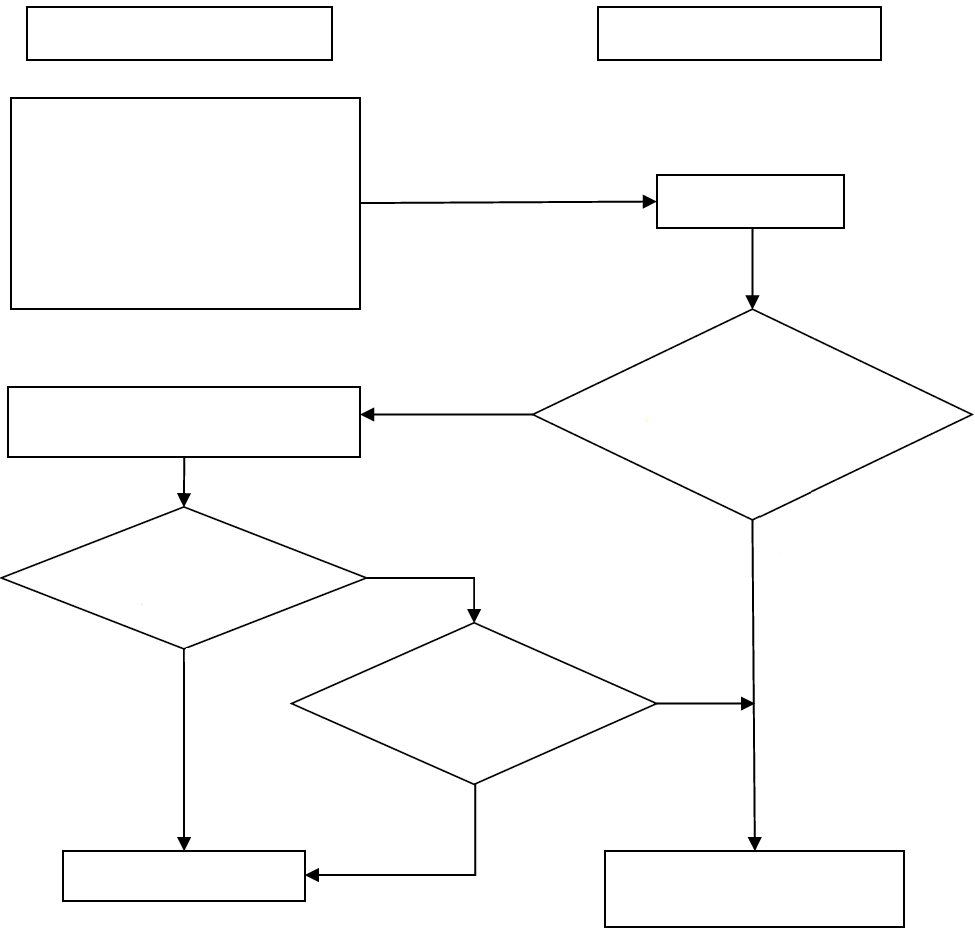 Attachment 2 Flowchart of application Procedure for CTRFD Import Approval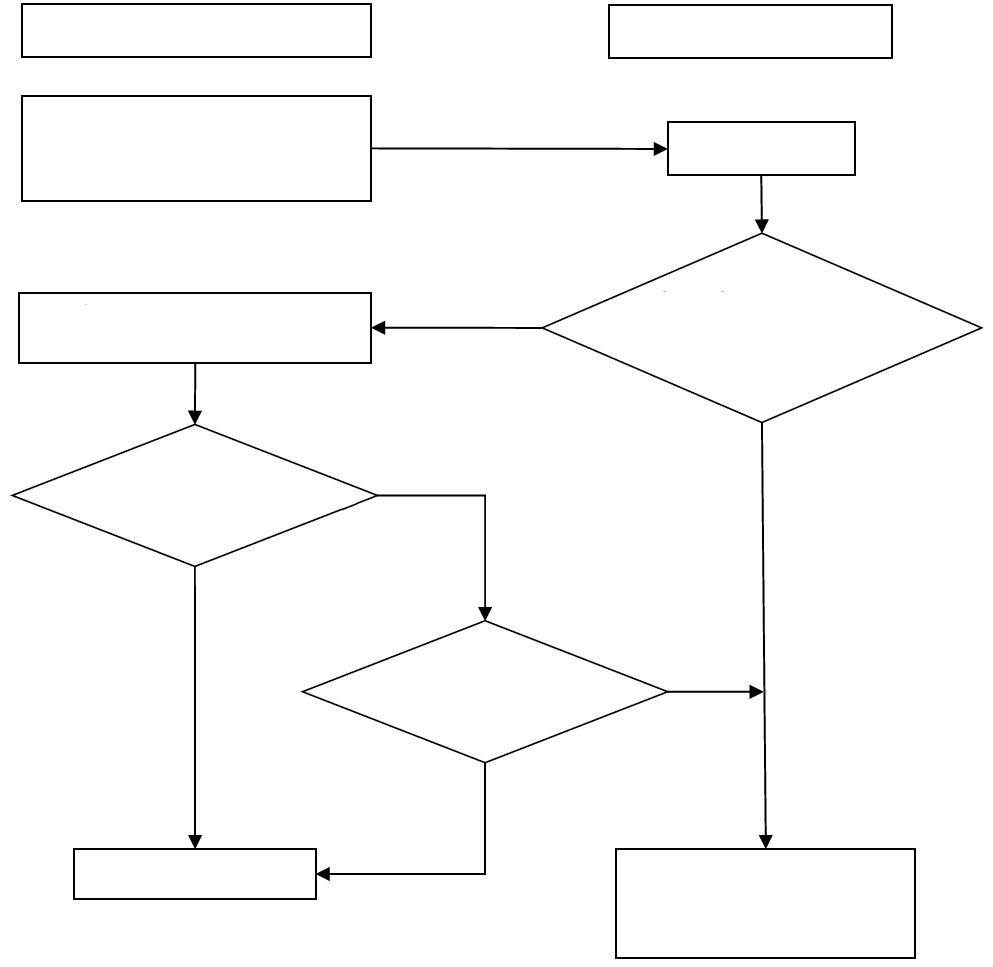 Table 1 Application form of CTRFD manufacturingDate of Application:Table 1-1 ProxyTable 2 Application form of Class 1 CTRFD Import Approval CertificateNew	Reissue	Renew	Application date:I declare that to the best of my knowledge the items listed are correct. If any errors or false statements are given, we are willing to bear all legal responsibilities without objection.Applicant’s signature/ stamp	Representative’s signature/ stampSignature/ stamp of applicant's agent:	Signature/ stamp of agent's representative:If it is judicial person, company seal (or official seal of institution) and representative's chop shall be stamped.…………………………………………………………………………………………………Table 3 Relevant Documents to be Attached to the Application for the Class 1 CTRFD Import Approval CertificateTable 3-1 AffidavitTable 3-2 ProxyTable 4 Application form of Class 2 CTRFD Import Approval Certificate New	Reissue	 Replace	Application date:I declare that to the best of my knowledge the items listed are correct. If any errors or false statements are given, we are willing to bear all legal responsibilities without objection.Applicant’s signature/stamp	Representative’s signature/ stampSignature/stamp of applicant's agent:	Signature/ stamp of agent's representative:If it is judicial person, company seal (or official seal of institution) and representative's chop shall be stamped.…………………………………………………………………………………………………Table 5 Details of Relevant Documents to be Attached to the Application for the Class 2 CTRFD Import Approval CertificateTable 5-1 AffidavitTable 5-2 Self-use AffidavitTable 5-3 ProxyNotes for filling in:1.	Those that have obtained approval shall between January 1 and January 31 of the reporting year, complete this table with the imported or possessed CTRFDs for establishment of a radio station or CTRFDs above a certain power as announced by competent authority and submit the report via the internet or electronic transmission.2.	Please be sure to complete all required information. Complete the code for the flow, purpose and status of the device that should be reported.3.	Anyone who fails to report in accordance with the provisions of these Regulations shall be fined a minimum of NT$100,000 up until NT$1 million in accordance with subparagraph 7, Paragraph 1, Article 80 of the Telecommunications Management Act, and shall be notified to undertake corrective action within a prescribed period; those failing to do so shall be penalized on a per-time basis.4.	Instructions:(1)	Transmit frequency: Fill in the wireless transmission frequency used by the radio frequency equipment during wireless communication.(2)	Transmit power: Fill in the wireless transmission power generated by the radio frequency equipment during wireless communication.(3)	Device flow code: 1. Radio settings 2. Equipment export 3. Equipment storage 4. Market sales 5. Others, please explain in words.(4)	Device usage code: 1. Scientific and technological research and development test 2. Academic experiment (trial) research 3. Telecommunication network system construction 4. Legal communication 5. Others, please explain in words.(5)	Device status code: 1. Good 2. Bad 3. Failure 4. Under repair 5. Others, please explain in writing.Notes:1.	Those who comply with the provisions of Article 16 of these Regulations shall between January 1 and January 31 of the reporting year, complete this table with the imported or possessed CTRFDs for establishing a radio station or CTRFD above a certain power as announced by competent authority and file the report via the internet or electronic transmission.2.	Please be sure to complete all required information. Complete the code for the flow, purpose and status of the device that should be reported.3.	Anyone who fails to report in accordance with the provisions of these Regulations shall be fined a minimum of NT$100,000 up until NT$1 million in accordance with subparagraph 7, Paragraph 1, Article 80 of the Telecommunications Management Act, and shall be notified to undertake corrective action within a prescribed period; those failing to do so shall be penalized on a per-time basis.4.	Instructions:(1)	No. of approval document (license): According to the circumstances in accordance with Article 16 of these Regulations, the applicant shall select one to fill in the station setting approval document number, equipment sealing approval document number, import approval document number or reshipment import approval certificate (font) number.(2)	Device flow code: 1. The radio station has been set up 2. The equipment is sealed, destroyed, or stored 3. The equipment is re-imported after exported for maintenance 4. Re-exported after short-term activities 5. Others.(3)	Device usage code: 1. Public communication 2. Dedicated communication 3. General communication 4. Academic experiment (trial) research 5. Others.(4)	Device status code: 1. Good 2. Bad 3. Others.ApplicantName of companyName of companyApplicant's company seal and representative sealApplicantVAT numberVAT numberApplicant's company seal and representative sealApplicantOffice addressOffice addressApplicant's company seal and representative sealApplicantRepresentativeNameApplicant's company seal and representative sealApplicantRepresentativeID No.Applicant's company seal and representative sealApplicantRepresentativeHome addressApplicant's company seal and representative sealApplicantContactContactFaxApplicant's company seal and representative sealApplicantContact phone(local call)Contact phone(local call)Applicant's company seal and representative sealApplicantContact phone(mobile)Contact phone(mobile)Applicant's company seal and representative sealApplicantE-mailE-mailApplicant's company seal and representative sealProxy ApplicantName of companyName of companyApplicant's company seal and representative seal or proxy applicant sealProxy ApplicantVAT numberVAT numberApplicant's company seal and representative seal or proxy applicant sealProxy ApplicantOffice addressOffice addressApplicant's company seal and representative seal or proxy applicant sealProxy ApplicantRepresentativeNameApplicant's company seal and representative seal or proxy applicant sealProxy ApplicantRepresentativeID No.Applicant's company seal and representative seal or proxy applicant sealProxy ApplicantRepresentativeHome addressApplicant's company seal and representative seal or proxy applicant sealProxy ApplicantContactContactE-mailE-mailApplicant's company seal and representative seal or proxy applicant sealProxy ApplicantContact phoneContact phoneFaxFaxApplicant's company seal and representative seal or proxy applicant sealItem appliedNewly issuedNewly issuedItem changedItem changedItem changedContent changedContent changedItem appliedChange of company or factory profileChange of company or factory profile Name of company Representative Office address Factory address Name of company Representative Office address Factory address Name of company Representative Office address Factory addressAttached documentsPhotocopy of company or business registration certificate.Factory registration certificate or exemption certificate of factory registration issued by the municipality or county (city).A photocopy of the approval certificate for telecommunications control radio frequency equipment. (for change of item)Photocopy of company or business registration certificate.Factory registration certificate or exemption certificate of factory registration issued by the municipality or county (city).A photocopy of the approval certificate for telecommunications control radio frequency equipment. (for change of item)Photocopy of company or business registration certificate.Factory registration certificate or exemption certificate of factory registration issued by the municipality or county (city).A photocopy of the approval certificate for telecommunications control radio frequency equipment. (for change of item)Photocopy of company or business registration certificate.Factory registration certificate or exemption certificate of factory registration issued by the municipality or county (city).A photocopy of the approval certificate for telecommunications control radio frequency equipment. (for change of item)Photocopy of company or business registration certificate.Factory registration certificate or exemption certificate of factory registration issued by the municipality or county (city).A photocopy of the approval certificate for telecommunications control radio frequency equipment. (for change of item)Photocopy of company or business registration certificate.Factory registration certificate or exemption certificate of factory registration issued by the municipality or county (city).A photocopy of the approval certificate for telecommunications control radio frequency equipment. (for change of item)Photocopy of company or business registration certificate.Factory registration certificate or exemption certificate of factory registration issued by the municipality or county (city).A photocopy of the approval certificate for telecommunications control radio frequency equipment. (for change of item)Photocopy of company or business registration certificate.Factory registration certificate or exemption certificate of factory registration issued by the municipality or county (city).A photocopy of the approval certificate for telecommunications control radio frequency equipment. (for change of item)ProxyHere I appoint（name of Trustee or name of unit）	to act as an agent to handle the affairs of                     and the trust or shall be responsible for all actions.To  NCCTrustor（name of Trustee or name of unit）：Representative：	Signature/stamp（If it is judicial person, company seal and representative's chop and official seal of institution or applicant must be stamped,）VAT No. (ID No. or Passport No.):Office address (or household registration address):Contact phone:Trustee（name of Trustee or name of unit）：	   Signature/stamp（If it is judicial person, company seal and representative's chop and official seal of institution or applicant must be stamped,）VAT No.(ID No. or Passport No.:Office address (or household registration address):Contact phone:Date:ApplicantNatural personNatural personNameNameNameNameApplicantNatural personNatural personID No. or Passport No.ID No. or Passport No.ID No. or Passport No.ID No. or Passport No.ApplicantNatural personNatural personHousehold registration addressHousehold registration addressHousehold registration addressHousehold registration addressApplicant Judicial person Judicial personNameNameNameNameApplicant Judicial person Judicial personVAT No.VAT No.VAT No.VAT No.Applicant Judicial person Judicial personOffice addressOffice addressOffice addressOffice addressApplicant Judicial person Judicial personName of representativeName of representativeName of representativeName of representativeApplicant Judicial person Judicial personID No. or Passport No. of representativeID No. or Passport No. of representativeID No. or Passport No. of representativeID No. or Passport No. of representativeAgentNatural personNatural personNameNameNameNameAgentNatural personNatural personID No. or Passport No.ID No. or Passport No.ID No. or Passport No.ID No. or Passport No.AgentNatural personNatural personHousehold registration addressHousehold registration addressHousehold registration addressHousehold registration addressAgentJudicial personJudicial personNameNameNameNameAgentJudicial personJudicial personVAT No.VAT No.VAT No.VAT No.AgentJudicial personJudicial personOffice addressOffice addressOffice addressOffice addressAgentJudicial personJudicial personName of representativeName of representativeName of representativeName of representativeAgentJudicial personJudicial personID No. or Passport No. of representativeID No. or Passport No. of representativeID No. or Passport No. of representativeID No. or Passport No. of representativeAgent infoName of contactName of contactName of contactFaxFaxFaxAgent infoContact phone(local call)Contact phone(local call)Contact phone(local call)Contact phone(mobile)Contact phone(mobile)Contact phone(mobile)Agent infoE-mailE-mailE-mailAddressAddressAddressUsage of importSelf-useVerification(type ratification, simple compliance declaration)For saleProcessing, repair or exclusive for export after assembly RD, test or exhibitionPublic telecommunication network settings, dedicated telecommunication network settings or amateur radio settingsDevice specified in the project approval documentNon-domestic-manufactured CTRFD reimported (return)after exportedSelf-useVerification(type ratification, simple compliance declaration)For saleProcessing, repair or exclusive for export after assembly RD, test or exhibitionPublic telecommunication network settings, dedicated telecommunication network settings or amateur radio settingsDevice specified in the project approval documentNon-domestic-manufactured CTRFD reimported (return)after exportedSelf-useVerification(type ratification, simple compliance declaration)For saleProcessing, repair or exclusive for export after assembly RD, test or exhibitionPublic telecommunication network settings, dedicated telecommunication network settings or amateur radio settingsDevice specified in the project approval documentNon-domestic-manufactured CTRFD reimported (return)after exportedSelf-useVerification(type ratification, simple compliance declaration)For saleProcessing, repair or exclusive for export after assembly RD, test or exhibitionPublic telecommunication network settings, dedicated telecommunication network settings or amateur radio settingsDevice specified in the project approval documentNon-domestic-manufactured CTRFD reimported (return)after exportedSelf-useVerification(type ratification, simple compliance declaration)For saleProcessing, repair or exclusive for export after assembly RD, test or exhibitionPublic telecommunication network settings, dedicated telecommunication network settings or amateur radio settingsDevice specified in the project approval documentNon-domestic-manufactured CTRFD reimported (return)after exportedSelf-useVerification(type ratification, simple compliance declaration)For saleProcessing, repair or exclusive for export after assembly RD, test or exhibitionPublic telecommunication network settings, dedicated telecommunication network settings or amateur radio settingsDevice specified in the project approval documentNon-domestic-manufactured CTRFD reimported (return)after exportedSelf-useVerification(type ratification, simple compliance declaration)For saleProcessing, repair or exclusive for export after assembly RD, test or exhibitionPublic telecommunication network settings, dedicated telecommunication network settings or amateur radio settingsDevice specified in the project approval documentNon-domestic-manufactured CTRFD reimported (return)after exportedSelf-useVerification(type ratification, simple compliance declaration)For saleProcessing, repair or exclusive for export after assembly RD, test or exhibitionPublic telecommunication network settings, dedicated telecommunication network settings or amateur radio settingsDevice specified in the project approval documentNon-domestic-manufactured CTRFD reimported (return)after exportedSelf-useVerification(type ratification, simple compliance declaration)For saleProcessing, repair or exclusive for export after assembly RD, test or exhibitionPublic telecommunication network settings, dedicated telecommunication network settings or amateur radio settingsDevice specified in the project approval documentNon-domestic-manufactured CTRFD reimported (return)after exportedSelf-useVerification(type ratification, simple compliance declaration)For saleProcessing, repair or exclusive for export after assembly RD, test or exhibitionPublic telecommunication network settings, dedicated telecommunication network settings or amateur radio settingsDevice specified in the project approval documentNon-domestic-manufactured CTRFD reimported (return)after exportedSelf-useVerification(type ratification, simple compliance declaration)For saleProcessing, repair or exclusive for export after assembly RD, test or exhibitionPublic telecommunication network settings, dedicated telecommunication network settings or amateur radio settingsDevice specified in the project approval documentNon-domestic-manufactured CTRFD reimported (return)after exportedItems of imported CTRFDNo.Device nameDevice nameDevice nameBrandTypeTypeworking frequencyOutput powerOutput powerQuantityQuantityItems of imported CTRFD1Items of imported CTRFD2Items of imported CTRFD3Items of imported CTRFDNotes:The power and frequency of CTRFD imported for inspection, processing, repair or assembly for output purpose may not comply with relevant technical specifications.Notes:The power and frequency of CTRFD imported for inspection, processing, repair or assembly for output purpose may not comply with relevant technical specifications.Notes:The power and frequency of CTRFD imported for inspection, processing, repair or assembly for output purpose may not comply with relevant technical specifications.Notes:The power and frequency of CTRFD imported for inspection, processing, repair or assembly for output purpose may not comply with relevant technical specifications.Notes:The power and frequency of CTRFD imported for inspection, processing, repair or assembly for output purpose may not comply with relevant technical specifications.Notes:The power and frequency of CTRFD imported for inspection, processing, repair or assembly for output purpose may not comply with relevant technical specifications.Notes:The power and frequency of CTRFD imported for inspection, processing, repair or assembly for output purpose may not comply with relevant technical specifications.Notes:The power and frequency of CTRFD imported for inspection, processing, repair or assembly for output purpose may not comply with relevant technical specifications.Notes:The power and frequency of CTRFD imported for inspection, processing, repair or assembly for output purpose may not comply with relevant technical specifications.Notes:The power and frequency of CTRFD imported for inspection, processing, repair or assembly for output purpose may not comply with relevant technical specifications.Notes:The power and frequency of CTRFD imported for inspection, processing, repair or assembly for output purpose may not comply with relevant technical specifications.Notes:The power and frequency of CTRFD imported for inspection, processing, repair or assembly for output purpose may not comply with relevant technical specifications.Attached documents□Catalogue, specification data or related certification documents	□Proxy	□Affidavit□Foreign ship registration certificate or sales contract □Self-use affidavit □Amateur radio personnel license□Identification documents of natural persons, documents of establishment of judicial persons or unincorporated groups □Other□The original export declaration form with official seal of custom and the original export declaration number  □The official letter number of the approval document of the network establishment plan, the approval document of the radio station setting or the approval document of the radio station installation permit, Tong-chuan ____________   Zi No. __________.□Project approval document, the official letter number of the project approval document, Tong-chuan ____________   Zi No. __________.□Type certification certificate, conformity declaration certificate or simple conformity declaration certificate, verification number:□Catalogue, specification data or related certification documents	□Proxy	□Affidavit□Foreign ship registration certificate or sales contract □Self-use affidavit □Amateur radio personnel license□Identification documents of natural persons, documents of establishment of judicial persons or unincorporated groups □Other□The original export declaration form with official seal of custom and the original export declaration number  □The official letter number of the approval document of the network establishment plan, the approval document of the radio station setting or the approval document of the radio station installation permit, Tong-chuan ____________   Zi No. __________.□Project approval document, the official letter number of the project approval document, Tong-chuan ____________   Zi No. __________.□Type certification certificate, conformity declaration certificate or simple conformity declaration certificate, verification number:□Catalogue, specification data or related certification documents	□Proxy	□Affidavit□Foreign ship registration certificate or sales contract □Self-use affidavit □Amateur radio personnel license□Identification documents of natural persons, documents of establishment of judicial persons or unincorporated groups □Other□The original export declaration form with official seal of custom and the original export declaration number  □The official letter number of the approval document of the network establishment plan, the approval document of the radio station setting or the approval document of the radio station installation permit, Tong-chuan ____________   Zi No. __________.□Project approval document, the official letter number of the project approval document, Tong-chuan ____________   Zi No. __________.□Type certification certificate, conformity declaration certificate or simple conformity declaration certificate, verification number:□Catalogue, specification data or related certification documents	□Proxy	□Affidavit□Foreign ship registration certificate or sales contract □Self-use affidavit □Amateur radio personnel license□Identification documents of natural persons, documents of establishment of judicial persons or unincorporated groups □Other□The original export declaration form with official seal of custom and the original export declaration number  □The official letter number of the approval document of the network establishment plan, the approval document of the radio station setting or the approval document of the radio station installation permit, Tong-chuan ____________   Zi No. __________.□Project approval document, the official letter number of the project approval document, Tong-chuan ____________   Zi No. __________.□Type certification certificate, conformity declaration certificate or simple conformity declaration certificate, verification number:□Catalogue, specification data or related certification documents	□Proxy	□Affidavit□Foreign ship registration certificate or sales contract □Self-use affidavit □Amateur radio personnel license□Identification documents of natural persons, documents of establishment of judicial persons or unincorporated groups □Other□The original export declaration form with official seal of custom and the original export declaration number  □The official letter number of the approval document of the network establishment plan, the approval document of the radio station setting or the approval document of the radio station installation permit, Tong-chuan ____________   Zi No. __________.□Project approval document, the official letter number of the project approval document, Tong-chuan ____________   Zi No. __________.□Type certification certificate, conformity declaration certificate or simple conformity declaration certificate, verification number:□Catalogue, specification data or related certification documents	□Proxy	□Affidavit□Foreign ship registration certificate or sales contract □Self-use affidavit □Amateur radio personnel license□Identification documents of natural persons, documents of establishment of judicial persons or unincorporated groups □Other□The original export declaration form with official seal of custom and the original export declaration number  □The official letter number of the approval document of the network establishment plan, the approval document of the radio station setting or the approval document of the radio station installation permit, Tong-chuan ____________   Zi No. __________.□Project approval document, the official letter number of the project approval document, Tong-chuan ____________   Zi No. __________.□Type certification certificate, conformity declaration certificate or simple conformity declaration certificate, verification number:□Catalogue, specification data or related certification documents	□Proxy	□Affidavit□Foreign ship registration certificate or sales contract □Self-use affidavit □Amateur radio personnel license□Identification documents of natural persons, documents of establishment of judicial persons or unincorporated groups □Other□The original export declaration form with official seal of custom and the original export declaration number  □The official letter number of the approval document of the network establishment plan, the approval document of the radio station setting or the approval document of the radio station installation permit, Tong-chuan ____________   Zi No. __________.□Project approval document, the official letter number of the project approval document, Tong-chuan ____________   Zi No. __________.□Type certification certificate, conformity declaration certificate or simple conformity declaration certificate, verification number:□Catalogue, specification data or related certification documents	□Proxy	□Affidavit□Foreign ship registration certificate or sales contract □Self-use affidavit □Amateur radio personnel license□Identification documents of natural persons, documents of establishment of judicial persons or unincorporated groups □Other□The original export declaration form with official seal of custom and the original export declaration number  □The official letter number of the approval document of the network establishment plan, the approval document of the radio station setting or the approval document of the radio station installation permit, Tong-chuan ____________   Zi No. __________.□Project approval document, the official letter number of the project approval document, Tong-chuan ____________   Zi No. __________.□Type certification certificate, conformity declaration certificate or simple conformity declaration certificate, verification number:□Catalogue, specification data or related certification documents	□Proxy	□Affidavit□Foreign ship registration certificate or sales contract □Self-use affidavit □Amateur radio personnel license□Identification documents of natural persons, documents of establishment of judicial persons or unincorporated groups □Other□The original export declaration form with official seal of custom and the original export declaration number  □The official letter number of the approval document of the network establishment plan, the approval document of the radio station setting or the approval document of the radio station installation permit, Tong-chuan ____________   Zi No. __________.□Project approval document, the official letter number of the project approval document, Tong-chuan ____________   Zi No. __________.□Type certification certificate, conformity declaration certificate or simple conformity declaration certificate, verification number:□Catalogue, specification data or related certification documents	□Proxy	□Affidavit□Foreign ship registration certificate or sales contract □Self-use affidavit □Amateur radio personnel license□Identification documents of natural persons, documents of establishment of judicial persons or unincorporated groups □Other□The original export declaration form with official seal of custom and the original export declaration number  □The official letter number of the approval document of the network establishment plan, the approval document of the radio station setting or the approval document of the radio station installation permit, Tong-chuan ____________   Zi No. __________.□Project approval document, the official letter number of the project approval document, Tong-chuan ____________   Zi No. __________.□Type certification certificate, conformity declaration certificate or simple conformity declaration certificate, verification number:□Catalogue, specification data or related certification documents	□Proxy	□Affidavit□Foreign ship registration certificate or sales contract □Self-use affidavit □Amateur radio personnel license□Identification documents of natural persons, documents of establishment of judicial persons or unincorporated groups □Other□The original export declaration form with official seal of custom and the original export declaration number  □The official letter number of the approval document of the network establishment plan, the approval document of the radio station setting or the approval document of the radio station installation permit, Tong-chuan ____________   Zi No. __________.□Project approval document, the official letter number of the project approval document, Tong-chuan ____________   Zi No. __________.□Type certification certificate, conformity declaration certificate or simple conformity declaration certificate, verification number:□Catalogue, specification data or related certification documents	□Proxy	□Affidavit□Foreign ship registration certificate or sales contract □Self-use affidavit □Amateur radio personnel license□Identification documents of natural persons, documents of establishment of judicial persons or unincorporated groups □Other□The original export declaration form with official seal of custom and the original export declaration number  □The official letter number of the approval document of the network establishment plan, the approval document of the radio station setting or the approval document of the radio station installation permit, Tong-chuan ____________   Zi No. __________.□Project approval document, the official letter number of the project approval document, Tong-chuan ____________   Zi No. __________.□Type certification certificate, conformity declaration certificate or simple conformity declaration certificate, verification number:Review result (Filled by the accepting unit)Review result (Filled by the accepting unit)Review result (Filled by the accepting unit)Review result (Filled by the accepting unit)□Accept. Issue the approval certificate or certificate number for the import of CTRFD.License fee receivable: ______NT; certificate number:：	。□Deny, reason for return:□Accept. Issue the approval certificate or certificate number for the import of CTRFD.License fee receivable: ______NT; certificate number:：	。□Deny, reason for return:□Accept. Issue the approval certificate or certificate number for the import of CTRFD.License fee receivable: ______NT; certificate number:：	。□Deny, reason for return:□Accept. Issue the approval certificate or certificate number for the import of CTRFD.License fee receivable: ______NT; certificate number:：	。□Deny, reason for return:UndertakerReviewDirect supervisorUnit supervisorNoDevice categoryDocuments to be attachedRemarks1CTRFD imported for establishment of public telecommunications, dedicated telecommunications or amateur radio stations (subparagraph 1, Paragraph1, Article 7 of these Regulations)1. Application for import approval certificate.2. Proof of establishment of legal person or unincorporated group.3. Catalogue, specification data or related certification documents.4. Approval documents for network setup plans, radio station setup approval documents, radio station installation permits or other telecommunications network project approval documents.Description 1,2, and 52Import of CTRFD for sale on foreign ships or for export ships(Subparagraph 2, Paragraph1, Article  7of these Regulations)1. Application for import approval certificate.2. Proof of establishment of legal person or unincorporated group.3. Catalogue, specification data or related certification documents.4. Foreign ship registration certificate, sales agreement or project approval document.Description 1,2, and 53 CTRFD for research and development, testing or demonstration purposes(Subparagraph 3, Paragraph1, Article  7of these Regulations)1. Application for import approval certificate.2. Proof of establishment of legal person or unincorporated group.3. Project approval documents.4.  Affidavit (Table 3-1).Description 1 and 54Non-domestic-manufactured CTRFD that will be re-imported (returned) after export.(Subparagraph 4, Paragraph1, Article 7 of these Regulations)1. Application for import approval certificate.2. Documents for identification of natural persons, proof of establishment of legal person or unincorporated group.3. Catalogue, specification data or related certification documents.4. Original export declaration.Description 1,2, and 45CTRFD for inspection(Subparagraph 5, Paragraph1, Article 7 of these Regulations)1. Application for import approval certificate.2. Documents for identification of natural persons, proof of establishment of legal person or unincorporated group.3. Catalogue, specification data or related certification documents.4. Affidavit (Table 3-1).Description 1,2, and 66CTRFD exclusively for export after processing, maintenance or assembly.(Subparagraph 6, Paragraph1, Article 7 of these Regulations)1. Application for import approval certificate.2. Proof of establishment of legal person or unincorporated group.3. Catalogue, specification data or related certification documents.4. Affidavit (Table 3-1).Description 1,2, and 67One or two mobile amateur radio stations for personal use.(Subparagraph 7, Paragraph1, Article 7 of these Regulations)1. Application for import approval certificate.2. Amateur radio personnel license.3. Catalogue, specification data or related certification documents.4. Affidavit (Table 3-1).Description 1 to 38CTRFD specified in the project approval document approved by the competent authority.(Subparagraph 8, Paragraph1, Article 7 of these Regulations)1. Application for import approval certificate.2. Documents for identification of natural persons, proof of establishment of legal person or unincorporated group.3.Project approval documentDescription 1Notes:1. The attached photocopy must be stamped with the company's seal, personal chop, the official seal or signature (signature) according to the applicant's identity.2. The applicant can download the equipment data (including frequency and power) of the same brand model from the website of the manufacturer or distributor to replace the catalog, specification data or related certification documents.3. If the telecommunications controlled CTRFD imported for personal use and CTRFD verified by the Association or the certification agency authorized by the Association are of the same brand model, the catalogue, specification data or related certification documents are exempt from being attached.4.If the documents to be attached to the application is not complete or if the exporter stated in the export declaration is inconsistent with the reimport applicant after return, please proceed according to the equipment category in No.85. Those who apply for the import of CTRFD with project approval documents are exempt from attaching catalogs, specifications or related certification documents.6. The power and frequency of CTRFD imported for inspection, processing, repair, or assembly for export purposes may not comply with relevant technical specifications.Notes:1. The attached photocopy must be stamped with the company's seal, personal chop, the official seal or signature (signature) according to the applicant's identity.2. The applicant can download the equipment data (including frequency and power) of the same brand model from the website of the manufacturer or distributor to replace the catalog, specification data or related certification documents.3. If the telecommunications controlled CTRFD imported for personal use and CTRFD verified by the Association or the certification agency authorized by the Association are of the same brand model, the catalogue, specification data or related certification documents are exempt from being attached.4.If the documents to be attached to the application is not complete or if the exporter stated in the export declaration is inconsistent with the reimport applicant after return, please proceed according to the equipment category in No.85. Those who apply for the import of CTRFD with project approval documents are exempt from attaching catalogs, specifications or related certification documents.6. The power and frequency of CTRFD imported for inspection, processing, repair, or assembly for export purposes may not comply with relevant technical specifications.Notes:1. The attached photocopy must be stamped with the company's seal, personal chop, the official seal or signature (signature) according to the applicant's identity.2. The applicant can download the equipment data (including frequency and power) of the same brand model from the website of the manufacturer or distributor to replace the catalog, specification data or related certification documents.3. If the telecommunications controlled CTRFD imported for personal use and CTRFD verified by the Association or the certification agency authorized by the Association are of the same brand model, the catalogue, specification data or related certification documents are exempt from being attached.4.If the documents to be attached to the application is not complete or if the exporter stated in the export declaration is inconsistent with the reimport applicant after return, please proceed according to the equipment category in No.85. Those who apply for the import of CTRFD with project approval documents are exempt from attaching catalogs, specifications or related certification documents.6. The power and frequency of CTRFD imported for inspection, processing, repair, or assembly for export purposes may not comply with relevant technical specifications.Notes:1. The attached photocopy must be stamped with the company's seal, personal chop, the official seal or signature (signature) according to the applicant's identity.2. The applicant can download the equipment data (including frequency and power) of the same brand model from the website of the manufacturer or distributor to replace the catalog, specification data or related certification documents.3. If the telecommunications controlled CTRFD imported for personal use and CTRFD verified by the Association or the certification agency authorized by the Association are of the same brand model, the catalogue, specification data or related certification documents are exempt from being attached.4.If the documents to be attached to the application is not complete or if the exporter stated in the export declaration is inconsistent with the reimport applicant after return, please proceed according to the equipment category in No.85. Those who apply for the import of CTRFD with project approval documents are exempt from attaching catalogs, specifications or related certification documents.6. The power and frequency of CTRFD imported for inspection, processing, repair, or assembly for export purposes may not comply with relevant technical specifications.Purpose: apply for the approval certificate for the import of  CTRFDPurpose: apply for the approval certificate for the import of  CTRFDPurpose: apply for the approval certificate for the import of  CTRFDPurpose: apply for the approval certificate for the import of  CTRFDPurpose: apply for the approval certificate for the import of  CTRFDPurpose: apply for the approval certificate for the import of  CTRFDPurpose: apply for the approval certificate for the import of  CTRFDTong-chuan-jin-zi No.:Tong-chuan-jin-zi No.:Tong-chuan-jin-zi No.:Tong-chuan-jin-zi No.:Tong-chuan-jin-zi No.:Tong-chuan-jin-zi No.:ApplicantNatural personNatural personNameNameNameNameID No. or passport No.ID No. or passport No.ID No. or passport No.ApplicantNatural personNatural personHousehold registration addressHousehold registration addressHousehold registration addressHousehold registration addressApplicantJudicial personJudicial personNameNameNameNameApplicantJudicial personJudicial personVAT No.VAT No.VAT No.VAT No.ApplicantJudicial personJudicial personOffice addressOffice addressOffice addressOffice addressApplicantJudicial personJudicial personName of representativeName of representativeName of representativeName of representativeID No. or passport No.of representativeID No. or passport No.of representativeID No. or passport No.of representativeContact infoContactContactContactContact phone (local call)Contact phone (local call)Contact phone (local call)Contact infoContact phone (mobile)Contact phone (mobile)Contact phone (mobile)FaxFaxFaxContact infoE-mailE-mailE-mailAddressAddressAddressContent of AffidavitThe applicant applies for the import of the following CTRFD in accordance with the Administrative Regulations on the Controlled Telecommunications Radio-Frequency Devices:The applicant applies for the import of the following CTRFD in accordance with the Administrative Regulations on the Controlled Telecommunications Radio-Frequency Devices:The applicant applies for the import of the following CTRFD in accordance with the Administrative Regulations on the Controlled Telecommunications Radio-Frequency Devices:The applicant applies for the import of the following CTRFD in accordance with the Administrative Regulations on the Controlled Telecommunications Radio-Frequency Devices:The applicant applies for the import of the following CTRFD in accordance with the Administrative Regulations on the Controlled Telecommunications Radio-Frequency Devices:The applicant applies for the import of the following CTRFD in accordance with the Administrative Regulations on the Controlled Telecommunications Radio-Frequency Devices:The applicant applies for the import of the following CTRFD in accordance with the Administrative Regulations on the Controlled Telecommunications Radio-Frequency Devices:The applicant applies for the import of the following CTRFD in accordance with the Administrative Regulations on the Controlled Telecommunications Radio-Frequency Devices:The applicant applies for the import of the following CTRFD in accordance with the Administrative Regulations on the Controlled Telecommunications Radio-Frequency Devices:The applicant applies for the import of the following CTRFD in accordance with the Administrative Regulations on the Controlled Telecommunications Radio-Frequency Devices:The applicant applies for the import of the following CTRFD in accordance with the Administrative Regulations on the Controlled Telecommunications Radio-Frequency Devices:The applicant applies for the import of the following CTRFD in accordance with the Administrative Regulations on the Controlled Telecommunications Radio-Frequency Devices:Content of AffidavitNo.Device nameDevice nameDevice nameBrandBrandBrandTypeTypeTypeQuantityQuantityContent of Affidavit1Content of Affidavit2Content of Affidavit3Content of AffidavitPurposePurposePurposePurposePurposeFollow-up handleFollow-up handleFollow-up handleFollow-up handleFollow-up handleFollow-up handleFollow-up handleContent of Affidavit□R&D, test or display□for verification□Exclusive export after processing, repair or assembly□R&D, test or display□for verification□Exclusive export after processing, repair or assembly□R&D, test or display□for verification□Exclusive export after processing, repair or assembly□R&D, test or display□for verification□Exclusive export after processing, repair or assembly□R&D, test or display□for verification□Exclusive export after processing, repair or assemblyThe device imported according to Subparagraph 3, 5 or 6, Paragraph 1, Article 7 of Administrative Regulations on Manufacturing, Import and Report of the Controlled Telecommunications Radio-Frequency Devices is scheduled to be re-exported or applied to be destroyed under surveillance of NCC on __/__/____.The device imported according to Subparagraph 3, 5 or 6, Paragraph 1, Article 7 of Administrative Regulations on Manufacturing, Import and Report of the Controlled Telecommunications Radio-Frequency Devices is scheduled to be re-exported or applied to be destroyed under surveillance of NCC on __/__/____.The device imported according to Subparagraph 3, 5 or 6, Paragraph 1, Article 7 of Administrative Regulations on Manufacturing, Import and Report of the Controlled Telecommunications Radio-Frequency Devices is scheduled to be re-exported or applied to be destroyed under surveillance of NCC on __/__/____.The device imported according to Subparagraph 3, 5 or 6, Paragraph 1, Article 7 of Administrative Regulations on Manufacturing, Import and Report of the Controlled Telecommunications Radio-Frequency Devices is scheduled to be re-exported or applied to be destroyed under surveillance of NCC on __/__/____.The device imported according to Subparagraph 3, 5 or 6, Paragraph 1, Article 7 of Administrative Regulations on Manufacturing, Import and Report of the Controlled Telecommunications Radio-Frequency Devices is scheduled to be re-exported or applied to be destroyed under surveillance of NCC on __/__/____.The device imported according to Subparagraph 3, 5 or 6, Paragraph 1, Article 7 of Administrative Regulations on Manufacturing, Import and Report of the Controlled Telecommunications Radio-Frequency Devices is scheduled to be re-exported or applied to be destroyed under surveillance of NCC on __/__/____.The device imported according to Subparagraph 3, 5 or 6, Paragraph 1, Article 7 of Administrative Regulations on Manufacturing, Import and Report of the Controlled Telecommunications Radio-Frequency Devices is scheduled to be re-exported or applied to be destroyed under surveillance of NCC on __/__/____.Content of Affidavit□Amateur radio personnel import mobile amateur radio stations for own use.□Amateur radio personnel import mobile amateur radio stations for own use.□Amateur radio personnel import mobile amateur radio stations for own use.□Amateur radio personnel import mobile amateur radio stations for own use.□Amateur radio personnel import mobile amateur radio stations for own use.For the device imported according to Subparagraph 7, Paragraph 1, Administrative Regulations on Manufacturing, Import and Report of the Controlled Telecommunications Radio-Frequency Devices, a mobile amateur radio station license shall be obtained within six months from the date of issuance of the import approval certificate.For the device imported according to Subparagraph 7, Paragraph 1, Administrative Regulations on Manufacturing, Import and Report of the Controlled Telecommunications Radio-Frequency Devices, a mobile amateur radio station license shall be obtained within six months from the date of issuance of the import approval certificate.For the device imported according to Subparagraph 7, Paragraph 1, Administrative Regulations on Manufacturing, Import and Report of the Controlled Telecommunications Radio-Frequency Devices, a mobile amateur radio station license shall be obtained within six months from the date of issuance of the import approval certificate.For the device imported according to Subparagraph 7, Paragraph 1, Administrative Regulations on Manufacturing, Import and Report of the Controlled Telecommunications Radio-Frequency Devices, a mobile amateur radio station license shall be obtained within six months from the date of issuance of the import approval certificate.For the device imported according to Subparagraph 7, Paragraph 1, Administrative Regulations on Manufacturing, Import and Report of the Controlled Telecommunications Radio-Frequency Devices, a mobile amateur radio station license shall be obtained within six months from the date of issuance of the import approval certificate.For the device imported according to Subparagraph 7, Paragraph 1, Administrative Regulations on Manufacturing, Import and Report of the Controlled Telecommunications Radio-Frequency Devices, a mobile amateur radio station license shall be obtained within six months from the date of issuance of the import approval certificate.For the device imported according to Subparagraph 7, Paragraph 1, Administrative Regulations on Manufacturing, Import and Report of the Controlled Telecommunications Radio-Frequency Devices, a mobile amateur radio station license shall be obtained within six months from the date of issuance of the import approval certificate.Content of AffidavitI declare that to the best of my knowledge the items listed are correct. If any errors or false statements are given, we are willing to bear all legal responsibilities without objection.Signature and stamp of the writer of affidavit:If it is judicial person, company seal (or official seal of institution) and representative's chop shall be stamped.Date:I declare that to the best of my knowledge the items listed are correct. If any errors or false statements are given, we are willing to bear all legal responsibilities without objection.Signature and stamp of the writer of affidavit:If it is judicial person, company seal (or official seal of institution) and representative's chop shall be stamped.Date:I declare that to the best of my knowledge the items listed are correct. If any errors or false statements are given, we are willing to bear all legal responsibilities without objection.Signature and stamp of the writer of affidavit:If it is judicial person, company seal (or official seal of institution) and representative's chop shall be stamped.Date:I declare that to the best of my knowledge the items listed are correct. If any errors or false statements are given, we are willing to bear all legal responsibilities without objection.Signature and stamp of the writer of affidavit:If it is judicial person, company seal (or official seal of institution) and representative's chop shall be stamped.Date:I declare that to the best of my knowledge the items listed are correct. If any errors or false statements are given, we are willing to bear all legal responsibilities without objection.Signature and stamp of the writer of affidavit:If it is judicial person, company seal (or official seal of institution) and representative's chop shall be stamped.Date:I declare that to the best of my knowledge the items listed are correct. If any errors or false statements are given, we are willing to bear all legal responsibilities without objection.Signature and stamp of the writer of affidavit:If it is judicial person, company seal (or official seal of institution) and representative's chop shall be stamped.Date:I declare that to the best of my knowledge the items listed are correct. If any errors or false statements are given, we are willing to bear all legal responsibilities without objection.Signature and stamp of the writer of affidavit:If it is judicial person, company seal (or official seal of institution) and representative's chop shall be stamped.Date:I declare that to the best of my knowledge the items listed are correct. If any errors or false statements are given, we are willing to bear all legal responsibilities without objection.Signature and stamp of the writer of affidavit:If it is judicial person, company seal (or official seal of institution) and representative's chop shall be stamped.Date:I declare that to the best of my knowledge the items listed are correct. If any errors or false statements are given, we are willing to bear all legal responsibilities without objection.Signature and stamp of the writer of affidavit:If it is judicial person, company seal (or official seal of institution) and representative's chop shall be stamped.Date:I declare that to the best of my knowledge the items listed are correct. If any errors or false statements are given, we are willing to bear all legal responsibilities without objection.Signature and stamp of the writer of affidavit:If it is judicial person, company seal (or official seal of institution) and representative's chop shall be stamped.Date:I declare that to the best of my knowledge the items listed are correct. If any errors or false statements are given, we are willing to bear all legal responsibilities without objection.Signature and stamp of the writer of affidavit:If it is judicial person, company seal (or official seal of institution) and representative's chop shall be stamped.Date:I declare that to the best of my knowledge the items listed are correct. If any errors or false statements are given, we are willing to bear all legal responsibilities without objection.Signature and stamp of the writer of affidavit:If it is judicial person, company seal (or official seal of institution) and representative's chop shall be stamped.Date:ProxyHere I appoint（name of Trustee or name of unit）	to act as an agent to handle the affairs of                     and the trustor shall be responsible for all actions.To  NCCTrustor（name of Trustee or name of unit）：Representative：	Signature/stamp（If it is judicial person, company seal and representative's chop and official seal of institution or applicant must be stamped,）VAT No.(ID No. or Passport No.:Office address (or household registration address):Contact phone:Trustee（name of Trustee or name of unit）：   	Signature/stamp（If it is judicial person, company seal and representative's chop and official seal of institution or applicant must be stamped,）VAT No.(ID No. or Passport No.:Office address (or household registration address):Contact phone:Date:Date:ApplicantNatural personNatural personNameNameNameNameApplicantNatural personNatural personID No. or Passport No.ID No. or Passport No.ID No. or Passport No.ID No. or Passport No.ApplicantNatural personNatural personHousehold registration addressHousehold registration addressHousehold registration addressHousehold registration addressApplicantJudicial personJudicial personNameNameNameNameApplicantJudicial personJudicial personVAT No.VAT No.VAT No.VAT No.ApplicantJudicial personJudicial personOffice addressOffice addressOffice addressOffice addressApplicantJudicial personJudicial personName of representativeName of representativeName of representativeName of representativeApplicantJudicial personJudicial personID No. or Passport No. of representativeID No. or Passport No. of representativeID No. or Passport No. of representativeID No. or Passport No. of representativeAgentNatural personNatural personNameNameNameNameAgentNatural personNatural personID No. or Passport No.ID No. or Passport No.ID No. or Passport No.ID No. or Passport No.AgentNatural personNatural personHousehold registration addressHousehold registration addressHousehold registration addressHousehold registration addressAgentJudicial personJudicial personNameNameNameNameAgentJudicial personJudicial personVAT No.VAT No.VAT No.VAT No.AgentJudicial personJudicial personOffice addressOffice addressOffice addressOffice addressAgentJudicial personJudicial personName of representativeName of representativeName of representativeName of representativeAgentJudicial personJudicial personID No. or Passport No. of representativeID No. or Passport No. of representativeID No. or Passport No. of representativeID No. or Passport No. of representativeAgent infoName of contactName of contactName of contactName of contactFaxFaxFaxAgent infoContact phone(local call)Contact phone(local call)Contact phone(local call)Contact phone(local call)Contact phone(mobile)Contact phone(mobile)Contact phone(mobile)Agent infoE-mailE-mailE-mailE-mailAddressAddressAddressUsage of importSelf-useVerification(type ratification, simple compliance declaration)For saleProcessing, repair or exclusive for export after assembly RD, test or exhibitionDevice specified in the project approval documentNon-domestic-manufactured CTRFD reimported (return)after exportedSelf-useVerification(type ratification, simple compliance declaration)For saleProcessing, repair or exclusive for export after assembly RD, test or exhibitionDevice specified in the project approval documentNon-domestic-manufactured CTRFD reimported (return)after exportedSelf-useVerification(type ratification, simple compliance declaration)For saleProcessing, repair or exclusive for export after assembly RD, test or exhibitionDevice specified in the project approval documentNon-domestic-manufactured CTRFD reimported (return)after exportedSelf-useVerification(type ratification, simple compliance declaration)For saleProcessing, repair or exclusive for export after assembly RD, test or exhibitionDevice specified in the project approval documentNon-domestic-manufactured CTRFD reimported (return)after exportedSelf-useVerification(type ratification, simple compliance declaration)For saleProcessing, repair or exclusive for export after assembly RD, test or exhibitionDevice specified in the project approval documentNon-domestic-manufactured CTRFD reimported (return)after exportedSelf-useVerification(type ratification, simple compliance declaration)For saleProcessing, repair or exclusive for export after assembly RD, test or exhibitionDevice specified in the project approval documentNon-domestic-manufactured CTRFD reimported (return)after exportedSelf-useVerification(type ratification, simple compliance declaration)For saleProcessing, repair or exclusive for export after assembly RD, test or exhibitionDevice specified in the project approval documentNon-domestic-manufactured CTRFD reimported (return)after exportedSelf-useVerification(type ratification, simple compliance declaration)For saleProcessing, repair or exclusive for export after assembly RD, test or exhibitionDevice specified in the project approval documentNon-domestic-manufactured CTRFD reimported (return)after exportedSelf-useVerification(type ratification, simple compliance declaration)For saleProcessing, repair or exclusive for export after assembly RD, test or exhibitionDevice specified in the project approval documentNon-domestic-manufactured CTRFD reimported (return)after exportedSelf-useVerification(type ratification, simple compliance declaration)For saleProcessing, repair or exclusive for export after assembly RD, test or exhibitionDevice specified in the project approval documentNon-domestic-manufactured CTRFD reimported (return)after exportedSelf-useVerification(type ratification, simple compliance declaration)For saleProcessing, repair or exclusive for export after assembly RD, test or exhibitionDevice specified in the project approval documentNon-domestic-manufactured CTRFD reimported (return)after exportedItems of imported CTRFDNo.Device nameDevice nameBrandBrandTypeTypeworking frequencyOutput powerOutput powerQuantityQuantityItems of imported CTRFD1Items of imported CTRFD2Items of imported CTRFD3Items of imported CTRFDNotes:1.	For imported wireless telecommunications terminal equipment for personal use, client devices with only Wi-Fi and Bluetooth radio frequency functions (Client Device, excluding AP), and low-power radio frequency equipment with only Bluetooth radio frequency functions, the working frequency and output power of them are not required to be completed in this table.2.	The power and frequency of CTRFD imported for inspection, processing, repair, or assembly for export purposes may not comply with relevant technical specifications3.	Imported low-power radio frequency equipment or wireless telecommunications terminal equipment for research and development, testing, and display purposes may not comply with the relevant frequency technical specifications.Notes:1.	For imported wireless telecommunications terminal equipment for personal use, client devices with only Wi-Fi and Bluetooth radio frequency functions (Client Device, excluding AP), and low-power radio frequency equipment with only Bluetooth radio frequency functions, the working frequency and output power of them are not required to be completed in this table.2.	The power and frequency of CTRFD imported for inspection, processing, repair, or assembly for export purposes may not comply with relevant technical specifications3.	Imported low-power radio frequency equipment or wireless telecommunications terminal equipment for research and development, testing, and display purposes may not comply with the relevant frequency technical specifications.Notes:1.	For imported wireless telecommunications terminal equipment for personal use, client devices with only Wi-Fi and Bluetooth radio frequency functions (Client Device, excluding AP), and low-power radio frequency equipment with only Bluetooth radio frequency functions, the working frequency and output power of them are not required to be completed in this table.2.	The power and frequency of CTRFD imported for inspection, processing, repair, or assembly for export purposes may not comply with relevant technical specifications3.	Imported low-power radio frequency equipment or wireless telecommunications terminal equipment for research and development, testing, and display purposes may not comply with the relevant frequency technical specifications.Notes:1.	For imported wireless telecommunications terminal equipment for personal use, client devices with only Wi-Fi and Bluetooth radio frequency functions (Client Device, excluding AP), and low-power radio frequency equipment with only Bluetooth radio frequency functions, the working frequency and output power of them are not required to be completed in this table.2.	The power and frequency of CTRFD imported for inspection, processing, repair, or assembly for export purposes may not comply with relevant technical specifications3.	Imported low-power radio frequency equipment or wireless telecommunications terminal equipment for research and development, testing, and display purposes may not comply with the relevant frequency technical specifications.Notes:1.	For imported wireless telecommunications terminal equipment for personal use, client devices with only Wi-Fi and Bluetooth radio frequency functions (Client Device, excluding AP), and low-power radio frequency equipment with only Bluetooth radio frequency functions, the working frequency and output power of them are not required to be completed in this table.2.	The power and frequency of CTRFD imported for inspection, processing, repair, or assembly for export purposes may not comply with relevant technical specifications3.	Imported low-power radio frequency equipment or wireless telecommunications terminal equipment for research and development, testing, and display purposes may not comply with the relevant frequency technical specifications.Notes:1.	For imported wireless telecommunications terminal equipment for personal use, client devices with only Wi-Fi and Bluetooth radio frequency functions (Client Device, excluding AP), and low-power radio frequency equipment with only Bluetooth radio frequency functions, the working frequency and output power of them are not required to be completed in this table.2.	The power and frequency of CTRFD imported for inspection, processing, repair, or assembly for export purposes may not comply with relevant technical specifications3.	Imported low-power radio frequency equipment or wireless telecommunications terminal equipment for research and development, testing, and display purposes may not comply with the relevant frequency technical specifications.Notes:1.	For imported wireless telecommunications terminal equipment for personal use, client devices with only Wi-Fi and Bluetooth radio frequency functions (Client Device, excluding AP), and low-power radio frequency equipment with only Bluetooth radio frequency functions, the working frequency and output power of them are not required to be completed in this table.2.	The power and frequency of CTRFD imported for inspection, processing, repair, or assembly for export purposes may not comply with relevant technical specifications3.	Imported low-power radio frequency equipment or wireless telecommunications terminal equipment for research and development, testing, and display purposes may not comply with the relevant frequency technical specifications.Notes:1.	For imported wireless telecommunications terminal equipment for personal use, client devices with only Wi-Fi and Bluetooth radio frequency functions (Client Device, excluding AP), and low-power radio frequency equipment with only Bluetooth radio frequency functions, the working frequency and output power of them are not required to be completed in this table.2.	The power and frequency of CTRFD imported for inspection, processing, repair, or assembly for export purposes may not comply with relevant technical specifications3.	Imported low-power radio frequency equipment or wireless telecommunications terminal equipment for research and development, testing, and display purposes may not comply with the relevant frequency technical specifications.Notes:1.	For imported wireless telecommunications terminal equipment for personal use, client devices with only Wi-Fi and Bluetooth radio frequency functions (Client Device, excluding AP), and low-power radio frequency equipment with only Bluetooth radio frequency functions, the working frequency and output power of them are not required to be completed in this table.2.	The power and frequency of CTRFD imported for inspection, processing, repair, or assembly for export purposes may not comply with relevant technical specifications3.	Imported low-power radio frequency equipment or wireless telecommunications terminal equipment for research and development, testing, and display purposes may not comply with the relevant frequency technical specifications.Notes:1.	For imported wireless telecommunications terminal equipment for personal use, client devices with only Wi-Fi and Bluetooth radio frequency functions (Client Device, excluding AP), and low-power radio frequency equipment with only Bluetooth radio frequency functions, the working frequency and output power of them are not required to be completed in this table.2.	The power and frequency of CTRFD imported for inspection, processing, repair, or assembly for export purposes may not comply with relevant technical specifications3.	Imported low-power radio frequency equipment or wireless telecommunications terminal equipment for research and development, testing, and display purposes may not comply with the relevant frequency technical specifications.Notes:1.	For imported wireless telecommunications terminal equipment for personal use, client devices with only Wi-Fi and Bluetooth radio frequency functions (Client Device, excluding AP), and low-power radio frequency equipment with only Bluetooth radio frequency functions, the working frequency and output power of them are not required to be completed in this table.2.	The power and frequency of CTRFD imported for inspection, processing, repair, or assembly for export purposes may not comply with relevant technical specifications3.	Imported low-power radio frequency equipment or wireless telecommunications terminal equipment for research and development, testing, and display purposes may not comply with the relevant frequency technical specifications.Notes:1.	For imported wireless telecommunications terminal equipment for personal use, client devices with only Wi-Fi and Bluetooth radio frequency functions (Client Device, excluding AP), and low-power radio frequency equipment with only Bluetooth radio frequency functions, the working frequency and output power of them are not required to be completed in this table.2.	The power and frequency of CTRFD imported for inspection, processing, repair, or assembly for export purposes may not comply with relevant technical specifications3.	Imported low-power radio frequency equipment or wireless telecommunications terminal equipment for research and development, testing, and display purposes may not comply with the relevant frequency technical specifications.Attached documentsCatalogue, specification data or related certification documents	□Proxy	□AffidavitSelf-use affidavit □Amateur radio personnel licenseIdentification documents of natural persons, documents of establishment of judicial persons or unincorporated groups □OtherThe original export declaration form with official seal of custom and the original export declaration number  	Project approval document, the official letter number of the project approval document, Tong -chuan ____________   Zi No. __________.Type certification certificate, conformity declaration certificate or simple conformity declaration certificate, verification number:Catalogue, specification data or related certification documents	□Proxy	□AffidavitSelf-use affidavit □Amateur radio personnel licenseIdentification documents of natural persons, documents of establishment of judicial persons or unincorporated groups □OtherThe original export declaration form with official seal of custom and the original export declaration number  	Project approval document, the official letter number of the project approval document, Tong -chuan ____________   Zi No. __________.Type certification certificate, conformity declaration certificate or simple conformity declaration certificate, verification number:Catalogue, specification data or related certification documents	□Proxy	□AffidavitSelf-use affidavit □Amateur radio personnel licenseIdentification documents of natural persons, documents of establishment of judicial persons or unincorporated groups □OtherThe original export declaration form with official seal of custom and the original export declaration number  	Project approval document, the official letter number of the project approval document, Tong -chuan ____________   Zi No. __________.Type certification certificate, conformity declaration certificate or simple conformity declaration certificate, verification number:Catalogue, specification data or related certification documents	□Proxy	□AffidavitSelf-use affidavit □Amateur radio personnel licenseIdentification documents of natural persons, documents of establishment of judicial persons or unincorporated groups □OtherThe original export declaration form with official seal of custom and the original export declaration number  	Project approval document, the official letter number of the project approval document, Tong -chuan ____________   Zi No. __________.Type certification certificate, conformity declaration certificate or simple conformity declaration certificate, verification number:Catalogue, specification data or related certification documents	□Proxy	□AffidavitSelf-use affidavit □Amateur radio personnel licenseIdentification documents of natural persons, documents of establishment of judicial persons or unincorporated groups □OtherThe original export declaration form with official seal of custom and the original export declaration number  	Project approval document, the official letter number of the project approval document, Tong -chuan ____________   Zi No. __________.Type certification certificate, conformity declaration certificate or simple conformity declaration certificate, verification number:Catalogue, specification data or related certification documents	□Proxy	□AffidavitSelf-use affidavit □Amateur radio personnel licenseIdentification documents of natural persons, documents of establishment of judicial persons or unincorporated groups □OtherThe original export declaration form with official seal of custom and the original export declaration number  	Project approval document, the official letter number of the project approval document, Tong -chuan ____________   Zi No. __________.Type certification certificate, conformity declaration certificate or simple conformity declaration certificate, verification number:Catalogue, specification data or related certification documents	□Proxy	□AffidavitSelf-use affidavit □Amateur radio personnel licenseIdentification documents of natural persons, documents of establishment of judicial persons or unincorporated groups □OtherThe original export declaration form with official seal of custom and the original export declaration number  	Project approval document, the official letter number of the project approval document, Tong -chuan ____________   Zi No. __________.Type certification certificate, conformity declaration certificate or simple conformity declaration certificate, verification number:Catalogue, specification data or related certification documents	□Proxy	□AffidavitSelf-use affidavit □Amateur radio personnel licenseIdentification documents of natural persons, documents of establishment of judicial persons or unincorporated groups □OtherThe original export declaration form with official seal of custom and the original export declaration number  	Project approval document, the official letter number of the project approval document, Tong -chuan ____________   Zi No. __________.Type certification certificate, conformity declaration certificate or simple conformity declaration certificate, verification number:Catalogue, specification data or related certification documents	□Proxy	□AffidavitSelf-use affidavit □Amateur radio personnel licenseIdentification documents of natural persons, documents of establishment of judicial persons or unincorporated groups □OtherThe original export declaration form with official seal of custom and the original export declaration number  	Project approval document, the official letter number of the project approval document, Tong -chuan ____________   Zi No. __________.Type certification certificate, conformity declaration certificate or simple conformity declaration certificate, verification number:Catalogue, specification data or related certification documents	□Proxy	□AffidavitSelf-use affidavit □Amateur radio personnel licenseIdentification documents of natural persons, documents of establishment of judicial persons or unincorporated groups □OtherThe original export declaration form with official seal of custom and the original export declaration number  	Project approval document, the official letter number of the project approval document, Tong -chuan ____________   Zi No. __________.Type certification certificate, conformity declaration certificate or simple conformity declaration certificate, verification number:Catalogue, specification data or related certification documents	□Proxy	□AffidavitSelf-use affidavit □Amateur radio personnel licenseIdentification documents of natural persons, documents of establishment of judicial persons or unincorporated groups □OtherThe original export declaration form with official seal of custom and the original export declaration number  	Project approval document, the official letter number of the project approval document, Tong -chuan ____________   Zi No. __________.Type certification certificate, conformity declaration certificate or simple conformity declaration certificate, verification number:Catalogue, specification data or related certification documents	□Proxy	□AffidavitSelf-use affidavit □Amateur radio personnel licenseIdentification documents of natural persons, documents of establishment of judicial persons or unincorporated groups □OtherThe original export declaration form with official seal of custom and the original export declaration number  	Project approval document, the official letter number of the project approval document, Tong -chuan ____________   Zi No. __________.Type certification certificate, conformity declaration certificate or simple conformity declaration certificate, verification number:Review result (Filled by the accepting unit)Review result (Filled by the accepting unit)Review result (Filled by the accepting unit)Review result (Filled by the accepting unit)□Accept. Issue the approval certificate or certificate number for the import of CTRFD.License fee receivable: ______NT; certificate number:：	。□Deny, reason for return:□Accept. Issue the approval certificate or certificate number for the import of CTRFD.License fee receivable: ______NT; certificate number:：	。□Deny, reason for return:□Accept. Issue the approval certificate or certificate number for the import of CTRFD.License fee receivable: ______NT; certificate number:：	。□Deny, reason for return:□Accept. Issue the approval certificate or certificate number for the import of CTRFD.License fee receivable: ______NT; certificate number:：	。□Deny, reason for return:UndertakerReviewDirect supervisorUnit supervisorNoDevice categoryDocuments to be attachedRemarks11. Mobile satellite earth stations for telecommunication services or fixed satellite earth stations with antenna diameters less than three meters (subparagraph 1, Paragraph1, Article 8 of these Regulations).1.	Application for import approval certificate.2.	Catalogue, specification data or related certification documents.3.	Type certification documents, conformity declaration documents or project approval documents.Description 1,2, and 52Non-domestic-manufactured CTRFDs that are to be re-imported (returned) after export.(Subparagraph 2, Paragraph1, Article 8 of these Regulations)1.	Application for import approval certificate.2.	Documents for identification of natural persons, proof of establishment of legal person or unincorporated group.3.	Catalogue, specification data or related certification documents.4.	The original export declaration.Description 1,2, and 43CTRFDs for inspection (subparagraph 3, Paragraph1, Article 8 of these Regulations).1.	Application for import approval certificate.2.	Documents for identification of natural persons, proof of establishment of legal person or unincorporated group.3.	Catalogue, specification data or related certification documents.4.	Affidavit (Table 5-1).Description 1,2, and 64CTRFDs for research and development, testing or demonstration (subparagraph 4, Paragraph1, Article 8 of these Regulations).1.	Application for import approval certificate.2.	Proof of establishment of legal person or unincorporated group.3.	Catalogue, specification data or related certification documents.4.	Affidavit (Table 5-1).Description 1,2, and 65CTRFDs exclusively for export after processing, maintenance or assembly (subparagraph 5, Paragraph1, Article 8 of these Regulations).1.	Application for import approval certificate.2.	Proof of establishment of legal person or unincorporated group.3.	Catalogue, specification data or related certification documents.4.	Affidavit (Table 5-1).Description 1,2, and 66Except for mobile satellite earth stations and fixed satellite earth stations with antenna diameters less than three meters, wireless telecommunication terminal equipment or low-power radio frequency equipment for personal use (subparagraph 6, Paragraph1, Article 8 of these Regulations).1.	Application for import approval certificate.2.	Documents for identification of natural persons, proof of establishment of legal person or unincorporated group.3.	The catalog, specifications or relevant certification documents that comply with the relevant technical specifications.4.	Self-use Affidavit (Table 5-2).Description 1 to 37CTRFDs specified in the project approval document approved by the competent authority (subparagraph 7, Paragraph1, Article 8 of these Regulations).1.	Application for import approval certificate.2.	Documents for identification of natural persons, proof of establishment of legal person or unincorporated group.3.	Project approval document.Description 1Notes:1.	The attached photocopy must be stamped with the company's seal, personal chop, the official seal or signature (signature) according to the applicant's identity.2.	The applicant can download the equipment data (including frequency and power) of the same brand model from the website of the manufacturer or distributor to replace the catalog, specification data or related certification documents.3.	If the telecommunications controlled CTRFD imported for personal use and CTRFD verified by the Association or the certification agency authorized by the Association are of the same brand model, the catalogue, specification data or related certification documents are exempt from being attached.4.	If the documents to be attached to the application are not complete, if the exporter stated in the export declaration is inconsistent with the reimport applicant after return, please proceed according to the equipment category in No.75.	Those that apply for the import of CTRFD with project approval documents are exempt from attaching catalogs, specifications or related certification documents.6.	The power and frequency of CTRFD imported for inspection, processing, repair, or assembly for export purposes may not comply with relevant technical specifications. Imported low-power radio frequency equipment or wireless telecommunications terminal equipment for research and development, testing, and display purposes may not comply with the relevant frequency technical specifications.Notes:1.	The attached photocopy must be stamped with the company's seal, personal chop, the official seal or signature (signature) according to the applicant's identity.2.	The applicant can download the equipment data (including frequency and power) of the same brand model from the website of the manufacturer or distributor to replace the catalog, specification data or related certification documents.3.	If the telecommunications controlled CTRFD imported for personal use and CTRFD verified by the Association or the certification agency authorized by the Association are of the same brand model, the catalogue, specification data or related certification documents are exempt from being attached.4.	If the documents to be attached to the application are not complete, if the exporter stated in the export declaration is inconsistent with the reimport applicant after return, please proceed according to the equipment category in No.75.	Those that apply for the import of CTRFD with project approval documents are exempt from attaching catalogs, specifications or related certification documents.6.	The power and frequency of CTRFD imported for inspection, processing, repair, or assembly for export purposes may not comply with relevant technical specifications. Imported low-power radio frequency equipment or wireless telecommunications terminal equipment for research and development, testing, and display purposes may not comply with the relevant frequency technical specifications.Notes:1.	The attached photocopy must be stamped with the company's seal, personal chop, the official seal or signature (signature) according to the applicant's identity.2.	The applicant can download the equipment data (including frequency and power) of the same brand model from the website of the manufacturer or distributor to replace the catalog, specification data or related certification documents.3.	If the telecommunications controlled CTRFD imported for personal use and CTRFD verified by the Association or the certification agency authorized by the Association are of the same brand model, the catalogue, specification data or related certification documents are exempt from being attached.4.	If the documents to be attached to the application are not complete, if the exporter stated in the export declaration is inconsistent with the reimport applicant after return, please proceed according to the equipment category in No.75.	Those that apply for the import of CTRFD with project approval documents are exempt from attaching catalogs, specifications or related certification documents.6.	The power and frequency of CTRFD imported for inspection, processing, repair, or assembly for export purposes may not comply with relevant technical specifications. Imported low-power radio frequency equipment or wireless telecommunications terminal equipment for research and development, testing, and display purposes may not comply with the relevant frequency technical specifications.Notes:1.	The attached photocopy must be stamped with the company's seal, personal chop, the official seal or signature (signature) according to the applicant's identity.2.	The applicant can download the equipment data (including frequency and power) of the same brand model from the website of the manufacturer or distributor to replace the catalog, specification data or related certification documents.3.	If the telecommunications controlled CTRFD imported for personal use and CTRFD verified by the Association or the certification agency authorized by the Association are of the same brand model, the catalogue, specification data or related certification documents are exempt from being attached.4.	If the documents to be attached to the application are not complete, if the exporter stated in the export declaration is inconsistent with the reimport applicant after return, please proceed according to the equipment category in No.75.	Those that apply for the import of CTRFD with project approval documents are exempt from attaching catalogs, specifications or related certification documents.6.	The power and frequency of CTRFD imported for inspection, processing, repair, or assembly for export purposes may not comply with relevant technical specifications. Imported low-power radio frequency equipment or wireless telecommunications terminal equipment for research and development, testing, and display purposes may not comply with the relevant frequency technical specifications.Purpose: apply for the approval certificate for the import of  CTRFDPurpose: apply for the approval certificate for the import of  CTRFDPurpose: apply for the approval certificate for the import of  CTRFDPurpose: apply for the approval certificate for the import of  CTRFDPurpose: apply for the approval certificate for the import of  CTRFDPurpose: apply for the approval certificate for the import of  CTRFDPurpose: apply for the approval certificate for the import of  CTRFDTong-chuan-jin-zi No.:Tong-chuan-jin-zi No.:Tong-chuan-jin-zi No.:Tong-chuan-jin-zi No.:Tong-chuan-jin-zi No.:Tong-chuan-jin-zi No.:ApplicantNatural personNatural personNameNameNameNameID No. or passport No.ID No. or passport No.ID No. or passport No.ApplicantNatural personNatural personHousehold registration addressHousehold registration addressHousehold registration addressHousehold registration addressApplicantJudicial personJudicial personNameNameNameNameApplicantJudicial personJudicial personVAT No.VAT No.VAT No.VAT No.ApplicantJudicial personJudicial personOffice addressOffice addressOffice addressOffice addressApplicantJudicial personJudicial personName of representativeName of representativeName of representativeName of representativeID No. or passport No.of representativeID No. or passport No.of representativeID No. or passport No.of representativeContact infoContactContactContactContact phone (local call)Contact phone (local call)Contact phone (local call)Contact infoContact phone (mobile)Contact phone (mobile)Contact phone (mobile)FaxFaxFaxContact infoE-mailE-mailE-mailAddressAddressAddressContent of affidavitThe applicant applies for the import of the following CTRFD in accordance with the 	Administrative Regulations on the Controlled Telecommunications Radio-Frequency Devices:The applicant applies for the import of the following CTRFD in accordance with the 	Administrative Regulations on the Controlled Telecommunications Radio-Frequency Devices:The applicant applies for the import of the following CTRFD in accordance with the 	Administrative Regulations on the Controlled Telecommunications Radio-Frequency Devices:The applicant applies for the import of the following CTRFD in accordance with the 	Administrative Regulations on the Controlled Telecommunications Radio-Frequency Devices:The applicant applies for the import of the following CTRFD in accordance with the 	Administrative Regulations on the Controlled Telecommunications Radio-Frequency Devices:The applicant applies for the import of the following CTRFD in accordance with the 	Administrative Regulations on the Controlled Telecommunications Radio-Frequency Devices:The applicant applies for the import of the following CTRFD in accordance with the 	Administrative Regulations on the Controlled Telecommunications Radio-Frequency Devices:The applicant applies for the import of the following CTRFD in accordance with the 	Administrative Regulations on the Controlled Telecommunications Radio-Frequency Devices:The applicant applies for the import of the following CTRFD in accordance with the 	Administrative Regulations on the Controlled Telecommunications Radio-Frequency Devices:The applicant applies for the import of the following CTRFD in accordance with the 	Administrative Regulations on the Controlled Telecommunications Radio-Frequency Devices:The applicant applies for the import of the following CTRFD in accordance with the 	Administrative Regulations on the Controlled Telecommunications Radio-Frequency Devices:The applicant applies for the import of the following CTRFD in accordance with the 	Administrative Regulations on the Controlled Telecommunications Radio-Frequency Devices:Content of affidavitNo.Device nameDevice nameDevice nameBrandBrandBrandTypeTypeTypeQuantityQuantityContent of affidavit1Content of affidavit2Content of affidavit3Content of affidavitusageusageusageusageusageFollow up handleFollow up handleFollow up handleFollow up handleFollow up handleFollow up handleFollow up handleContent of affidavit□R&D, test or display□For verification□Exclusive export after processing, repair or assembly□R&D, test or display□For verification□Exclusive export after processing, repair or assembly□R&D, test or display□For verification□Exclusive export after processing, repair or assembly□R&D, test or display□For verification□Exclusive export after processing, repair or assembly□R&D, test or display□For verification□Exclusive export after processing, repair or assemblyThe device imported according to Subparagraph 3, 5 or 6, Paragraph 1, Article 8 of Administrative Regulations on Manufacturing, Import and Report of the Controlled Telecommunications Radio-Frequency Devices is scheduled to be re-exported or applied to be destroyed under surveillance of NCC on __/__/____.The device imported according to Subparagraph 3, 5 or 6, Paragraph 1, Article 8 of Administrative Regulations on Manufacturing, Import and Report of the Controlled Telecommunications Radio-Frequency Devices is scheduled to be re-exported or applied to be destroyed under surveillance of NCC on __/__/____.The device imported according to Subparagraph 3, 5 or 6, Paragraph 1, Article 8 of Administrative Regulations on Manufacturing, Import and Report of the Controlled Telecommunications Radio-Frequency Devices is scheduled to be re-exported or applied to be destroyed under surveillance of NCC on __/__/____.The device imported according to Subparagraph 3, 5 or 6, Paragraph 1, Article 8 of Administrative Regulations on Manufacturing, Import and Report of the Controlled Telecommunications Radio-Frequency Devices is scheduled to be re-exported or applied to be destroyed under surveillance of NCC on __/__/____.The device imported according to Subparagraph 3, 5 or 6, Paragraph 1, Article 8 of Administrative Regulations on Manufacturing, Import and Report of the Controlled Telecommunications Radio-Frequency Devices is scheduled to be re-exported or applied to be destroyed under surveillance of NCC on __/__/____.The device imported according to Subparagraph 3, 5 or 6, Paragraph 1, Article 8 of Administrative Regulations on Manufacturing, Import and Report of the Controlled Telecommunications Radio-Frequency Devices is scheduled to be re-exported or applied to be destroyed under surveillance of NCC on __/__/____.The device imported according to Subparagraph 3, 5 or 6, Paragraph 1, Article 8 of Administrative Regulations on Manufacturing, Import and Report of the Controlled Telecommunications Radio-Frequency Devices is scheduled to be re-exported or applied to be destroyed under surveillance of NCC on __/__/____.Content of affidavit I declare that to the best of my knowledge the items listed are correct. If any errors or false statements are given, we are willing to bear all legal responsibilities without objection.Signature and stamp of the writer of affidavit:If it is judicial person, company seal (or official seal of institution) and representative's chop shall be stamped.Date: I declare that to the best of my knowledge the items listed are correct. If any errors or false statements are given, we are willing to bear all legal responsibilities without objection.Signature and stamp of the writer of affidavit:If it is judicial person, company seal (or official seal of institution) and representative's chop shall be stamped.Date: I declare that to the best of my knowledge the items listed are correct. If any errors or false statements are given, we are willing to bear all legal responsibilities without objection.Signature and stamp of the writer of affidavit:If it is judicial person, company seal (or official seal of institution) and representative's chop shall be stamped.Date: I declare that to the best of my knowledge the items listed are correct. If any errors or false statements are given, we are willing to bear all legal responsibilities without objection.Signature and stamp of the writer of affidavit:If it is judicial person, company seal (or official seal of institution) and representative's chop shall be stamped.Date: I declare that to the best of my knowledge the items listed are correct. If any errors or false statements are given, we are willing to bear all legal responsibilities without objection.Signature and stamp of the writer of affidavit:If it is judicial person, company seal (or official seal of institution) and representative's chop shall be stamped.Date: I declare that to the best of my knowledge the items listed are correct. If any errors or false statements are given, we are willing to bear all legal responsibilities without objection.Signature and stamp of the writer of affidavit:If it is judicial person, company seal (or official seal of institution) and representative's chop shall be stamped.Date: I declare that to the best of my knowledge the items listed are correct. If any errors or false statements are given, we are willing to bear all legal responsibilities without objection.Signature and stamp of the writer of affidavit:If it is judicial person, company seal (or official seal of institution) and representative's chop shall be stamped.Date: I declare that to the best of my knowledge the items listed are correct. If any errors or false statements are given, we are willing to bear all legal responsibilities without objection.Signature and stamp of the writer of affidavit:If it is judicial person, company seal (or official seal of institution) and representative's chop shall be stamped.Date: I declare that to the best of my knowledge the items listed are correct. If any errors or false statements are given, we are willing to bear all legal responsibilities without objection.Signature and stamp of the writer of affidavit:If it is judicial person, company seal (or official seal of institution) and representative's chop shall be stamped.Date: I declare that to the best of my knowledge the items listed are correct. If any errors or false statements are given, we are willing to bear all legal responsibilities without objection.Signature and stamp of the writer of affidavit:If it is judicial person, company seal (or official seal of institution) and representative's chop shall be stamped.Date: I declare that to the best of my knowledge the items listed are correct. If any errors or false statements are given, we are willing to bear all legal responsibilities without objection.Signature and stamp of the writer of affidavit:If it is judicial person, company seal (or official seal of institution) and representative's chop shall be stamped.Date: I declare that to the best of my knowledge the items listed are correct. If any errors or false statements are given, we are willing to bear all legal responsibilities without objection.Signature and stamp of the writer of affidavit:If it is judicial person, company seal (or official seal of institution) and representative's chop shall be stamped.Date:Usage: Except for mobile satellite earth stations and fixed satellite earth stations with antenna diameters less than three meters, wireless telecommunication terminal equipment or low-power radio frequency equipment for personal use.Usage: Except for mobile satellite earth stations and fixed satellite earth stations with antenna diameters less than three meters, wireless telecommunication terminal equipment or low-power radio frequency equipment for personal use.Usage: Except for mobile satellite earth stations and fixed satellite earth stations with antenna diameters less than three meters, wireless telecommunication terminal equipment or low-power radio frequency equipment for personal use.Usage: Except for mobile satellite earth stations and fixed satellite earth stations with antenna diameters less than three meters, wireless telecommunication terminal equipment or low-power radio frequency equipment for personal use.Usage: Except for mobile satellite earth stations and fixed satellite earth stations with antenna diameters less than three meters, wireless telecommunication terminal equipment or low-power radio frequency equipment for personal use.Usage: Except for mobile satellite earth stations and fixed satellite earth stations with antenna diameters less than three meters, wireless telecommunication terminal equipment or low-power radio frequency equipment for personal use.Usage: Except for mobile satellite earth stations and fixed satellite earth stations with antenna diameters less than three meters, wireless telecommunication terminal equipment or low-power radio frequency equipment for personal use.Usage: Except for mobile satellite earth stations and fixed satellite earth stations with antenna diameters less than three meters, wireless telecommunication terminal equipment or low-power radio frequency equipment for personal use.Usage: Except for mobile satellite earth stations and fixed satellite earth stations with antenna diameters less than three meters, wireless telecommunication terminal equipment or low-power radio frequency equipment for personal use.Usage: Except for mobile satellite earth stations and fixed satellite earth stations with antenna diameters less than three meters, wireless telecommunication terminal equipment or low-power radio frequency equipment for personal use.Usage: Except for mobile satellite earth stations and fixed satellite earth stations with antenna diameters less than three meters, wireless telecommunication terminal equipment or low-power radio frequency equipment for personal use.ApplicantNatural personNatural personNameNameNameApplicantNatural personNatural personID No. or passport No.ID No. or passport No.ID No. or passport No.ApplicantNatural personNatural personHousehold registration addressHousehold registration addressHousehold registration addressApplicantJudicial personJudicial personNameNameNameApplicantJudicial personJudicial personVAT No.VAT No.VAT No.ApplicantJudicial personJudicial personOffice AddressOffice AddressOffice AddressApplicantJudicial personJudicial personName of representativeName of representativeName of representativeApplicantJudicial personJudicial personID No. or passport No. of representativeID No. or passport No. of representativeID No. or passport No. of representativeContact infoContactContactContact phone (local call)Contact phone (local call)Contact infoContact phone (mobile)Contact phone (mobile)FaxFaxContact infoE-mailE-mailAddressAddressContent of affidavitIn accordance with the Administrative Regulations on the Controlled Telecommunications Radio-Frequency Devices, the applicant applies to import the following telecom controlled radio frequency equipment that meets the technical specifications set by the Association and is for personal use only, not for sale or other commercial purposes:In accordance with the Administrative Regulations on the Controlled Telecommunications Radio-Frequency Devices, the applicant applies to import the following telecom controlled radio frequency equipment that meets the technical specifications set by the Association and is for personal use only, not for sale or other commercial purposes:In accordance with the Administrative Regulations on the Controlled Telecommunications Radio-Frequency Devices, the applicant applies to import the following telecom controlled radio frequency equipment that meets the technical specifications set by the Association and is for personal use only, not for sale or other commercial purposes:In accordance with the Administrative Regulations on the Controlled Telecommunications Radio-Frequency Devices, the applicant applies to import the following telecom controlled radio frequency equipment that meets the technical specifications set by the Association and is for personal use only, not for sale or other commercial purposes:In accordance with the Administrative Regulations on the Controlled Telecommunications Radio-Frequency Devices, the applicant applies to import the following telecom controlled radio frequency equipment that meets the technical specifications set by the Association and is for personal use only, not for sale or other commercial purposes:In accordance with the Administrative Regulations on the Controlled Telecommunications Radio-Frequency Devices, the applicant applies to import the following telecom controlled radio frequency equipment that meets the technical specifications set by the Association and is for personal use only, not for sale or other commercial purposes:In accordance with the Administrative Regulations on the Controlled Telecommunications Radio-Frequency Devices, the applicant applies to import the following telecom controlled radio frequency equipment that meets the technical specifications set by the Association and is for personal use only, not for sale or other commercial purposes:In accordance with the Administrative Regulations on the Controlled Telecommunications Radio-Frequency Devices, the applicant applies to import the following telecom controlled radio frequency equipment that meets the technical specifications set by the Association and is for personal use only, not for sale or other commercial purposes:In accordance with the Administrative Regulations on the Controlled Telecommunications Radio-Frequency Devices, the applicant applies to import the following telecom controlled radio frequency equipment that meets the technical specifications set by the Association and is for personal use only, not for sale or other commercial purposes:In accordance with the Administrative Regulations on the Controlled Telecommunications Radio-Frequency Devices, the applicant applies to import the following telecom controlled radio frequency equipment that meets the technical specifications set by the Association and is for personal use only, not for sale or other commercial purposes:Content of affidavitNoDevice nameDevice nameBrandTypeTypeWorking frequencyWorking frequencyOutput powerQuantityContent of affidavit1Content of affidavit2Content of affidavit3Content of affidavitI declare that to the best of my knowledge the items listed are correct. If any errors or false statements are given, we are willing to bear all legal responsibilities without objection.Signature and stamp of the writer of affidavit:If it is judicial person, company seal (or official seal of institution) and representative's chop shall be stamped.Date:I declare that to the best of my knowledge the items listed are correct. If any errors or false statements are given, we are willing to bear all legal responsibilities without objection.Signature and stamp of the writer of affidavit:If it is judicial person, company seal (or official seal of institution) and representative's chop shall be stamped.Date:I declare that to the best of my knowledge the items listed are correct. If any errors or false statements are given, we are willing to bear all legal responsibilities without objection.Signature and stamp of the writer of affidavit:If it is judicial person, company seal (or official seal of institution) and representative's chop shall be stamped.Date:I declare that to the best of my knowledge the items listed are correct. If any errors or false statements are given, we are willing to bear all legal responsibilities without objection.Signature and stamp of the writer of affidavit:If it is judicial person, company seal (or official seal of institution) and representative's chop shall be stamped.Date:I declare that to the best of my knowledge the items listed are correct. If any errors or false statements are given, we are willing to bear all legal responsibilities without objection.Signature and stamp of the writer of affidavit:If it is judicial person, company seal (or official seal of institution) and representative's chop shall be stamped.Date:I declare that to the best of my knowledge the items listed are correct. If any errors or false statements are given, we are willing to bear all legal responsibilities without objection.Signature and stamp of the writer of affidavit:If it is judicial person, company seal (or official seal of institution) and representative's chop shall be stamped.Date:I declare that to the best of my knowledge the items listed are correct. If any errors or false statements are given, we are willing to bear all legal responsibilities without objection.Signature and stamp of the writer of affidavit:If it is judicial person, company seal (or official seal of institution) and representative's chop shall be stamped.Date:I declare that to the best of my knowledge the items listed are correct. If any errors or false statements are given, we are willing to bear all legal responsibilities without objection.Signature and stamp of the writer of affidavit:If it is judicial person, company seal (or official seal of institution) and representative's chop shall be stamped.Date:I declare that to the best of my knowledge the items listed are correct. If any errors or false statements are given, we are willing to bear all legal responsibilities without objection.Signature and stamp of the writer of affidavit:If it is judicial person, company seal (or official seal of institution) and representative's chop shall be stamped.Date:I declare that to the best of my knowledge the items listed are correct. If any errors or false statements are given, we are willing to bear all legal responsibilities without objection.Signature and stamp of the writer of affidavit:If it is judicial person, company seal (or official seal of institution) and representative's chop shall be stamped.Date:Remarks※	For imported wireless telecommunication terminal equipment for personal use, client device with only Wi-Fi, Bluetooth, NFC, ANT radio frequency function (Client Device, excluding AP), low-power radio frequency equipment with only Bluetooth radio frequency function, the working frequency and output power is not required to be completed in this table.※	According to Paragraph 1, Article 66 of the Telecommunications Management Act, only controlled telecommunications radio frequency devices that comply with technical specifications and pass relevant inspections can be traded, unless the competent authority has granted a special approval under specific circumstances. Violators shall be given a warning or a fine of NT$10,000 to NT$200,000 in accordance with the provisions of Paragraph 1, Article 81 of the same Act, and shall be notified to undertake corrective action within a prescribed period of time; Those that to fail to make corrections within the a time limit shall be punished on a per-time basis.※	According to Paragraph 1, Article 44 of the Telecommunications Management Act, the telecommunications terminal equipment that connects to the PSTN shall comply with technical specifications and shall pass examination before production or import.  Violators shall be given a fine of NT$10,000 to NT$100,000 in accordance with the provisions of Subparagraph 3, Paragraph 1, Article 82 of the same Act.※	Those who hold Personal Locator Beacon (PLB) equipment for use shall register the equipment identification code, personal and emergency contact number and other information with the Marine Port Bureau of MOTC. The same applies when the equipment is damaged, replaced or terminated, or when the login information changes.※	For imported wireless telecommunication terminal equipment for personal use, client device with only Wi-Fi, Bluetooth, NFC, ANT radio frequency function (Client Device, excluding AP), low-power radio frequency equipment with only Bluetooth radio frequency function, the working frequency and output power is not required to be completed in this table.※	According to Paragraph 1, Article 66 of the Telecommunications Management Act, only controlled telecommunications radio frequency devices that comply with technical specifications and pass relevant inspections can be traded, unless the competent authority has granted a special approval under specific circumstances. Violators shall be given a warning or a fine of NT$10,000 to NT$200,000 in accordance with the provisions of Paragraph 1, Article 81 of the same Act, and shall be notified to undertake corrective action within a prescribed period of time; Those that to fail to make corrections within the a time limit shall be punished on a per-time basis.※	According to Paragraph 1, Article 44 of the Telecommunications Management Act, the telecommunications terminal equipment that connects to the PSTN shall comply with technical specifications and shall pass examination before production or import.  Violators shall be given a fine of NT$10,000 to NT$100,000 in accordance with the provisions of Subparagraph 3, Paragraph 1, Article 82 of the same Act.※	Those who hold Personal Locator Beacon (PLB) equipment for use shall register the equipment identification code, personal and emergency contact number and other information with the Marine Port Bureau of MOTC. The same applies when the equipment is damaged, replaced or terminated, or when the login information changes.※	For imported wireless telecommunication terminal equipment for personal use, client device with only Wi-Fi, Bluetooth, NFC, ANT radio frequency function (Client Device, excluding AP), low-power radio frequency equipment with only Bluetooth radio frequency function, the working frequency and output power is not required to be completed in this table.※	According to Paragraph 1, Article 66 of the Telecommunications Management Act, only controlled telecommunications radio frequency devices that comply with technical specifications and pass relevant inspections can be traded, unless the competent authority has granted a special approval under specific circumstances. Violators shall be given a warning or a fine of NT$10,000 to NT$200,000 in accordance with the provisions of Paragraph 1, Article 81 of the same Act, and shall be notified to undertake corrective action within a prescribed period of time; Those that to fail to make corrections within the a time limit shall be punished on a per-time basis.※	According to Paragraph 1, Article 44 of the Telecommunications Management Act, the telecommunications terminal equipment that connects to the PSTN shall comply with technical specifications and shall pass examination before production or import.  Violators shall be given a fine of NT$10,000 to NT$100,000 in accordance with the provisions of Subparagraph 3, Paragraph 1, Article 82 of the same Act.※	Those who hold Personal Locator Beacon (PLB) equipment for use shall register the equipment identification code, personal and emergency contact number and other information with the Marine Port Bureau of MOTC. The same applies when the equipment is damaged, replaced or terminated, or when the login information changes.※	For imported wireless telecommunication terminal equipment for personal use, client device with only Wi-Fi, Bluetooth, NFC, ANT radio frequency function (Client Device, excluding AP), low-power radio frequency equipment with only Bluetooth radio frequency function, the working frequency and output power is not required to be completed in this table.※	According to Paragraph 1, Article 66 of the Telecommunications Management Act, only controlled telecommunications radio frequency devices that comply with technical specifications and pass relevant inspections can be traded, unless the competent authority has granted a special approval under specific circumstances. Violators shall be given a warning or a fine of NT$10,000 to NT$200,000 in accordance with the provisions of Paragraph 1, Article 81 of the same Act, and shall be notified to undertake corrective action within a prescribed period of time; Those that to fail to make corrections within the a time limit shall be punished on a per-time basis.※	According to Paragraph 1, Article 44 of the Telecommunications Management Act, the telecommunications terminal equipment that connects to the PSTN shall comply with technical specifications and shall pass examination before production or import.  Violators shall be given a fine of NT$10,000 to NT$100,000 in accordance with the provisions of Subparagraph 3, Paragraph 1, Article 82 of the same Act.※	Those who hold Personal Locator Beacon (PLB) equipment for use shall register the equipment identification code, personal and emergency contact number and other information with the Marine Port Bureau of MOTC. The same applies when the equipment is damaged, replaced or terminated, or when the login information changes.※	For imported wireless telecommunication terminal equipment for personal use, client device with only Wi-Fi, Bluetooth, NFC, ANT radio frequency function (Client Device, excluding AP), low-power radio frequency equipment with only Bluetooth radio frequency function, the working frequency and output power is not required to be completed in this table.※	According to Paragraph 1, Article 66 of the Telecommunications Management Act, only controlled telecommunications radio frequency devices that comply with technical specifications and pass relevant inspections can be traded, unless the competent authority has granted a special approval under specific circumstances. Violators shall be given a warning or a fine of NT$10,000 to NT$200,000 in accordance with the provisions of Paragraph 1, Article 81 of the same Act, and shall be notified to undertake corrective action within a prescribed period of time; Those that to fail to make corrections within the a time limit shall be punished on a per-time basis.※	According to Paragraph 1, Article 44 of the Telecommunications Management Act, the telecommunications terminal equipment that connects to the PSTN shall comply with technical specifications and shall pass examination before production or import.  Violators shall be given a fine of NT$10,000 to NT$100,000 in accordance with the provisions of Subparagraph 3, Paragraph 1, Article 82 of the same Act.※	Those who hold Personal Locator Beacon (PLB) equipment for use shall register the equipment identification code, personal and emergency contact number and other information with the Marine Port Bureau of MOTC. The same applies when the equipment is damaged, replaced or terminated, or when the login information changes.※	For imported wireless telecommunication terminal equipment for personal use, client device with only Wi-Fi, Bluetooth, NFC, ANT radio frequency function (Client Device, excluding AP), low-power radio frequency equipment with only Bluetooth radio frequency function, the working frequency and output power is not required to be completed in this table.※	According to Paragraph 1, Article 66 of the Telecommunications Management Act, only controlled telecommunications radio frequency devices that comply with technical specifications and pass relevant inspections can be traded, unless the competent authority has granted a special approval under specific circumstances. Violators shall be given a warning or a fine of NT$10,000 to NT$200,000 in accordance with the provisions of Paragraph 1, Article 81 of the same Act, and shall be notified to undertake corrective action within a prescribed period of time; Those that to fail to make corrections within the a time limit shall be punished on a per-time basis.※	According to Paragraph 1, Article 44 of the Telecommunications Management Act, the telecommunications terminal equipment that connects to the PSTN shall comply with technical specifications and shall pass examination before production or import.  Violators shall be given a fine of NT$10,000 to NT$100,000 in accordance with the provisions of Subparagraph 3, Paragraph 1, Article 82 of the same Act.※	Those who hold Personal Locator Beacon (PLB) equipment for use shall register the equipment identification code, personal and emergency contact number and other information with the Marine Port Bureau of MOTC. The same applies when the equipment is damaged, replaced or terminated, or when the login information changes.※	For imported wireless telecommunication terminal equipment for personal use, client device with only Wi-Fi, Bluetooth, NFC, ANT radio frequency function (Client Device, excluding AP), low-power radio frequency equipment with only Bluetooth radio frequency function, the working frequency and output power is not required to be completed in this table.※	According to Paragraph 1, Article 66 of the Telecommunications Management Act, only controlled telecommunications radio frequency devices that comply with technical specifications and pass relevant inspections can be traded, unless the competent authority has granted a special approval under specific circumstances. Violators shall be given a warning or a fine of NT$10,000 to NT$200,000 in accordance with the provisions of Paragraph 1, Article 81 of the same Act, and shall be notified to undertake corrective action within a prescribed period of time; Those that to fail to make corrections within the a time limit shall be punished on a per-time basis.※	According to Paragraph 1, Article 44 of the Telecommunications Management Act, the telecommunications terminal equipment that connects to the PSTN shall comply with technical specifications and shall pass examination before production or import.  Violators shall be given a fine of NT$10,000 to NT$100,000 in accordance with the provisions of Subparagraph 3, Paragraph 1, Article 82 of the same Act.※	Those who hold Personal Locator Beacon (PLB) equipment for use shall register the equipment identification code, personal and emergency contact number and other information with the Marine Port Bureau of MOTC. The same applies when the equipment is damaged, replaced or terminated, or when the login information changes.※	For imported wireless telecommunication terminal equipment for personal use, client device with only Wi-Fi, Bluetooth, NFC, ANT radio frequency function (Client Device, excluding AP), low-power radio frequency equipment with only Bluetooth radio frequency function, the working frequency and output power is not required to be completed in this table.※	According to Paragraph 1, Article 66 of the Telecommunications Management Act, only controlled telecommunications radio frequency devices that comply with technical specifications and pass relevant inspections can be traded, unless the competent authority has granted a special approval under specific circumstances. Violators shall be given a warning or a fine of NT$10,000 to NT$200,000 in accordance with the provisions of Paragraph 1, Article 81 of the same Act, and shall be notified to undertake corrective action within a prescribed period of time; Those that to fail to make corrections within the a time limit shall be punished on a per-time basis.※	According to Paragraph 1, Article 44 of the Telecommunications Management Act, the telecommunications terminal equipment that connects to the PSTN shall comply with technical specifications and shall pass examination before production or import.  Violators shall be given a fine of NT$10,000 to NT$100,000 in accordance with the provisions of Subparagraph 3, Paragraph 1, Article 82 of the same Act.※	Those who hold Personal Locator Beacon (PLB) equipment for use shall register the equipment identification code, personal and emergency contact number and other information with the Marine Port Bureau of MOTC. The same applies when the equipment is damaged, replaced or terminated, or when the login information changes.※	For imported wireless telecommunication terminal equipment for personal use, client device with only Wi-Fi, Bluetooth, NFC, ANT radio frequency function (Client Device, excluding AP), low-power radio frequency equipment with only Bluetooth radio frequency function, the working frequency and output power is not required to be completed in this table.※	According to Paragraph 1, Article 66 of the Telecommunications Management Act, only controlled telecommunications radio frequency devices that comply with technical specifications and pass relevant inspections can be traded, unless the competent authority has granted a special approval under specific circumstances. Violators shall be given a warning or a fine of NT$10,000 to NT$200,000 in accordance with the provisions of Paragraph 1, Article 81 of the same Act, and shall be notified to undertake corrective action within a prescribed period of time; Those that to fail to make corrections within the a time limit shall be punished on a per-time basis.※	According to Paragraph 1, Article 44 of the Telecommunications Management Act, the telecommunications terminal equipment that connects to the PSTN shall comply with technical specifications and shall pass examination before production or import.  Violators shall be given a fine of NT$10,000 to NT$100,000 in accordance with the provisions of Subparagraph 3, Paragraph 1, Article 82 of the same Act.※	Those who hold Personal Locator Beacon (PLB) equipment for use shall register the equipment identification code, personal and emergency contact number and other information with the Marine Port Bureau of MOTC. The same applies when the equipment is damaged, replaced or terminated, or when the login information changes.※	For imported wireless telecommunication terminal equipment for personal use, client device with only Wi-Fi, Bluetooth, NFC, ANT radio frequency function (Client Device, excluding AP), low-power radio frequency equipment with only Bluetooth radio frequency function, the working frequency and output power is not required to be completed in this table.※	According to Paragraph 1, Article 66 of the Telecommunications Management Act, only controlled telecommunications radio frequency devices that comply with technical specifications and pass relevant inspections can be traded, unless the competent authority has granted a special approval under specific circumstances. Violators shall be given a warning or a fine of NT$10,000 to NT$200,000 in accordance with the provisions of Paragraph 1, Article 81 of the same Act, and shall be notified to undertake corrective action within a prescribed period of time; Those that to fail to make corrections within the a time limit shall be punished on a per-time basis.※	According to Paragraph 1, Article 44 of the Telecommunications Management Act, the telecommunications terminal equipment that connects to the PSTN shall comply with technical specifications and shall pass examination before production or import.  Violators shall be given a fine of NT$10,000 to NT$100,000 in accordance with the provisions of Subparagraph 3, Paragraph 1, Article 82 of the same Act.※	Those who hold Personal Locator Beacon (PLB) equipment for use shall register the equipment identification code, personal and emergency contact number and other information with the Marine Port Bureau of MOTC. The same applies when the equipment is damaged, replaced or terminated, or when the login information changes.ProxyHere I appoint（name of Trustee or name of unit）	to act as an agent to handle the affairs of                     and the trustor shall be responsible for all actions.To  NCCTrustor（name of Trustee or name of unit）：Representative：	Signature/stamp（If it is judicial person, company seal and representative's chop and official seal of institution or applicant must be stamped,）VAT No.(ID No. or Passport No.:Office address (or household registration address):Contact phone:Trustee（name of Trustee or name of unit）：Representative：	Signature/stamp（If it is judicial person, company seal and representative's chop and official seal of institution or applicant must be stamped,）VAT No.(ID No. or Passport No.:Office address (or household registration address):Contact phone:Date:Table 6 CTRFD Report InformationTable 6 CTRFD Report InformationTable 6 CTRFD Report InformationTable 6 CTRFD Report InformationTable 6 CTRFD Report InformationTable 6 CTRFD Report InformationTable 6 CTRFD Report InformationTable 6 CTRFD Report InformationTable 6 CTRFD Report InformationTable 6 CTRFD Report InformationDevice status:： □ Manufacture □Import □Possess                        Data interval: from __/__/____ to  __/__/______ (Page  /  pages)Device status:： □ Manufacture □Import □Possess                        Data interval: from __/__/____ to  __/__/______ (Page  /  pages)Device status:： □ Manufacture □Import □Possess                        Data interval: from __/__/____ to  __/__/______ (Page  /  pages)Device status:： □ Manufacture □Import □Possess                        Data interval: from __/__/____ to  __/__/______ (Page  /  pages)Device status:： □ Manufacture □Import □Possess                        Data interval: from __/__/____ to  __/__/______ (Page  /  pages)Device status:： □ Manufacture □Import □Possess                        Data interval: from __/__/____ to  __/__/______ (Page  /  pages)Device status:： □ Manufacture □Import □Possess                        Data interval: from __/__/____ to  __/__/______ (Page  /  pages)Device status:： □ Manufacture □Import □Possess                        Data interval: from __/__/____ to  __/__/______ (Page  /  pages)Device status:： □ Manufacture □Import □Possess                        Data interval: from __/__/____ to  __/__/______ (Page  /  pages)Device status:： □ Manufacture □Import □Possess                        Data interval: from __/__/____ to  __/__/______ (Page  /  pages)No.Device nameBrandTypeTransmit frequencyTransmit powerQuantityDevice flowDevice usageDevice status:12345678910Name of unitResponsible person:VAT No.TEL：Address of unitContactE-mail：FAX：Table 7 CTRFD Simple Report InformationTable 7 CTRFD Simple Report InformationTable 7 CTRFD Simple Report InformationTable 7 CTRFD Simple Report InformationTable 7 CTRFD Simple Report InformationTable 7 CTRFD Simple Report InformationTable 7 CTRFD Simple Report InformationDevice status:： □Import □Possess                                                          Filling date: __/__/____ (Page  /  pages)Device status:： □Import □Possess                                                          Filling date: __/__/____ (Page  /  pages)Device status:： □Import □Possess                                                          Filling date: __/__/____ (Page  /  pages)Device status:： □Import □Possess                                                          Filling date: __/__/____ (Page  /  pages)Device status:： □Import □Possess                                                          Filling date: __/__/____ (Page  /  pages)Device status:： □Import □Possess                                                          Filling date: __/__/____ (Page  /  pages)Device status:： □Import □Possess                                                          Filling date: __/__/____ (Page  /  pages)No.No. of approval document(license)QuantityDevice flowDevice usageDevice statusRemarks12345678910Name of unitResponsible person:VAT No.TEL：Address of unitContactE-mail：FAX：